 ЈАВНО ПРЕДУЗЕЋЕ “ЕЛЕКТРОПРИВРЕДА СРБИЈЕ” БЕОГРАД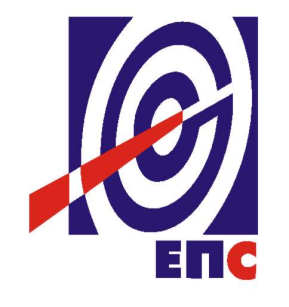 КОНКУРСНА ДОКУМЕНТАЦИЈАДЕЛОВИ ГРЕЈНИХ ПОВРШИНА КОТЛА БЛОКА А5 – ТЕНТ А-OТВОРЕНИ ПОСТУПАК-                                                                                    К О М И С И Ј А                                                                      за спровођење ЈН/3000/1236/2017                                                       формирана Решењем бр.12.01.-535753/3-17(заведено у ЈП ЕПС под бројем 12.01.58768/1-18 од 31.01.2018.)Београд, јануар 2018. годинеНа основу члана 32. и 61. Закона о јавним набавкама („Сл. гласник РС” бр. 124/12, 14/15 и 68/15, у даљем тексту Закон), члана 2. Правилника о обавезним елементима конкурсне документације у поступцима јавних набавки и начину доказивања испуњености услова („Сл. гласник РС” бр. 86/15), Одлуке о покретању поступка јавне набавке број 12.01.-535753/2-17 oд 30.10.2017;  Одлуке о измени одлуке о покретању поступка јавне набавке набавке број 12.01.-535753/6-17 oд 09.11.2017. године и Решења о образовању комисије за јавну набавку број 12.01.-535753/3-17 од 30.10.2017. године припремљена је:КОНКУРСНА ДОКУМЕНТАЦИЈАза подношење понуда у отвореном поступку за јавну набавку добара бр ЈН/3000/1236/2017Садржај конкурсне документације:Укупан број страна документације: 85ОПШТИ ПОДАЦИ О ЈАВНОЈ НАБАВЦИПОДАЦИ О ПРЕДМЕТУ ЈАВНЕ НАБАВКЕ2.1 Опис предмета јавне набавке, назив и ознака из општег речника  набавкеОпис предмета јавне набавке: Делови грејних површина котла блока А5 – ТЕНТ АНазив из општег речника набавке: Цевовод под високим притискомОзнака из општег речника набавке: 44161500 Детаљани подаци о предмету набавке наведени су у Техничкој спецификацији (поглавље 3. Конкурсне документације)ТЕХНИЧКА СПЕЦИФИКАЦИЈАТехничка документација – референтни цртежи из тачака 2.1.1, 2.1.2 и 2.1.3 овог одељка Конкурсне документације су сатавни део ове Конкурсне документације. Пошто их због обима и техничких разлога није могуће објавити, могу се, на писани захтев заинтересованог лица, на е-mail: zoran.rasic@eps.rs, на CD-у,  преузети сваког радног дана у периоду од 09:00 -14:00 часова, у пословној згради наручиоца, Огранак ТЕНТ,  локација ТЕНТ А, Богољуба Урошевића Црног 44, 11500 Обреновац, Сектор одржавања. Овлашћени представник заинтересованог лица је дужан да овлашћеном лицу наручиоца преда оригинално овлашћење законског заступника заинтересованог лица, којим се овлашћено лице овлашћује за пријем Техничке документације – референтних цртежа из тачака 2.1.1, 2.1.2 и 2.1.3 из дела 3. Конкурсне документације, „ТЕХНИЧКА СПЕЦИФИКАЦИЈА“.Овлашћено лице наручиоца ће овлашћеном представнику заинтересованог лица предати CD са Техничком документацијом – референтним цртежима из тачака 2.1.1, 2.1.2 и 2.1.3 овог одељка конкурсне документације, након потписивања Изјаве о чувању пословне тајне наручиоца. Образац Изјаве о чувању пословне тајне је саставни део ове конкурсне документације као Образац 12. 1.УВОДСврха овог документа је дефинисање захтева за израду и испоруку делова цевног система котла на блоку А5, које ће бити уграђени у ремонту 2018. године.Опрему, која је предмет јавне набавке, израђује, испитује и доставља изабрани Понуђач у складу са „Техничким захтевима“ (тачка 6).Захтеви наведени у тачки 6 – „Технички захтеви“ су изричито обавезујући.Прорачуни, пројекти и начини израде и испоруке делова и опреме, морају бити у складу са националним спецификацијама државе Наручиоца, као и важећим техничким стандардима и регулативама које се односе на изградњу и природна окружења, регулативама које се примењују на производ који је настао из предметних радова, као и стандардима наведеним у Захтевима Наручиоца.2.ОПИС ПОСТОЈЕЋЕ ОПРЕМЕ2.1. Делови котла под притискомПредмет ове Јавне набавке су:Делови Прегрејача 1 и ИспаривачаДео прегрејача 2Прегрејач 42.1.1.Прегрејач 1 и ИспаривачПрегрејач 1 је грејна површина мембранског типа која формира зидове котла у конвективном делу, изнад ложишта.Сувозасићена пара се из испаривача, преко сепаратора паре и преструјних паровода, уводи у улазне коморе прегрејача 1 на коти +47,3m, на сва четири зида котла. Из улазних комора, пара се кроз вертикалне цеви води према излазним коморама на коти +81,4m на бочним зидовима и +81,65m на предњем и задњем зиду котла. Пара кроз цеви прегрејача 1 струји у смеру паралелном току димних гасова.Доњу зону прегрејача 1, од улазних комора на коти +47,3m до коте +56,64m чине цеви пречника ø28mm међусобно повезаних мембранским лимовима са кораком између цеви од 40mm. У овој зони, на сваком зиду има по 367 вертикалних цеви и још по 2 цеви у сваком углу – укупно 1476 цеви.Између кота +56,64m и +56,82m, налазе се ковани „Y“ комади и концентричне редукције у осама зидова за везу доње са средњом зоном прегрејача 1, која је смештена између кота +56,82m и +63,21m и коју чине цеви пречника ø32mm, међусобно повезаних мембранским лимовима са кораком између цеви од 80mm. У овој зони, на сваком зиду има по 183 вертикалне цеви и још по 2 цеви у сваком углу – укупно 740 цеви.Између кота +63,21m и +63,39m, налазе се ковани „Y“ комади и концентричне редукције за везу средње са горњом зоном прегрејача 1, која је смештена између коте +63,39m и излазних комора на коти +81,4m на бочним зидовима и +81,65m на предњем и задњем зиду котла и коју чине цеви пречника ø38mm, међусобно повезаних мембранским лимовима са кораком између цеви од 120mm. У овој зони, на сваком зиду има по 121 вертикална цев и још по 2 цеви у сваком углу – укупно 492 цеви.Испаривач је грејна површина мембранског типа која формира зидове ложишта котла. Састоји се из спирално вођених цеви по зидовима ложишта, од улазних комора на котама +4,2m, +5,07m и +5,799m до излазних комора на коти +47,1m.Прорачунски параметри, димензије и материјал цеви (постојеће стање) у делу прегрејача 1 и испаривача који су предмет испоруке:Прегрејач 1:Испаривач:Цртежи:НАПОМЕНА: Цртежи 0KK–070 478/A/B и 0KK–070 497, информативног су карактера и служе да одређивање локација кованих колена прегрејача 1 и испаривача.2.1.2.Прегрејач 2Прегрејач 2 је грејна површина која се протеже дуж целог конвективног тракта, од врха ложишта до круне котла и служи за ношење свих конвективних грејних површина.Хоризонтални део прегрејача 2, смештен је изнад ложишта, између улазних комора уз предњи и задњи зид котла на коти +48,54m до прегрејача 4. Вертикални део прегрејача 2, протеже се од прегрејача 4 (најниже конвективне грејне површине) до круне котла, где се на коти +94,3m, налазе излазне преткоморе.Овесне цеви (прегрејач 2), по висини котла су подељене у пет целина. Све целине су састављене од по 305 цеви, с тим да две целине од улазних комора чине цеви пречника ø38mm, а целине од средњег дела према излазним коморама чине цеви пречника ø44,5mm различитих дебљина зида и материјала.По ширини котла, овесне цеви су сврстане у 5 снопова између предњег и задњег зида. Сваки сноп садржи по 61 овесну цев.Кроз цеви прегрејача 2, прегрејана пара струји у смеру паралелном току димних гасова.Прорачунски параметри, димензије и материјал цеви (постојеће стање) у делу прегрејача 2 који је предмет испоруке:Цртежи:2.1.3. Прегрејач 4Прегрејач 4 је најнижа конвективна грејна површина и прва је по току димних гасова, испред прегрејача 6. Смештен је између коте+49,4m, где се налази улазна комора и коте +53,75m, где се налази излазна комора.Пара кроз цеви прегрејача 4 струји у смеру паралелном току димних гасова.Прегрејач 4 се састоји се од 14 паралелних цевних снопова са по 31 цеви у снопу.Прорачунски параметри, димензије и материјал цеви прегрејача 4 (постојеће стање – цртеж 04.3271 002 140 03 0):Цртежи:3.ОБИМ И ГРАНИЦЕ ИСПОРУКЕОбим испоруке обухвата:Техничку документацију за производњу делова и опреме (са контролним прорачунима и радионичком документацијом), оверену од стране Именованог тела за оцењивање усаглашености,Делове и опрему који су предмет ове тендерске документације, што подразумева: израду, радионичка испитивања, чишћење израђених позиција (механичко и хемијско), паковање, обележавање за транспорт, утовар и транспорт произведене опреме до магацина ТЕНТ А,Атестно–техничку документацију произведених делова и опреме оверену од стране Именованог тела за оцењивање усаглашености са сертификатима Именованог тела о усаглашености и Декларацијом произвођача о усаглашености произведених делова и опреме.Границе испоруке опреме, која је предмет ове тендерске документације, приказане су на референтним цртежима. За израду опреме ће се користити радионичка документација у оквиру техничке документације са контролним прорачунима чврстоће за одабране материјале, чија је израда обавеза изабраног Понуђача.Делови и опрема за испорукуДелови и опрема који су предмет испоруке, израђују се на основу радионичке документације, чија је израда обавеза изабраног Понуђача. Основу за израду Техничке документације чине цртежи из ревитализације блока 2005. године и оригинални цртежи испоручиоца котла (SES). Оригинални цртежи испоручиоца котла ће се користити у случајевима да Наручилац не поседује неки од радионичких цртежа из ревитализације 2005. године или уколико сматра да се оригинално решење у експлоатацији показало боље. Једино у ситуацији када Наручилац не поседује ни једне ни друге цртеже, изабрани Понуђач предлаже конструкционо решење, које да би било примењено, мора да буде одобрено од стране Наручиоца. Самовољно мењање конструкционих решења и/или технологија израде делова под притиском, од стране изабраног Понуђача, строго је забрањено.3.1.1.Прегрејач 1 и ИспаривачИзрада и испорука делова прегрејача 1 у следећим зонама:Предњи зид котла, од цевних наставака на улазној комори, на котама цца +47,3m и цца +47,78m до простора изнад продора цевних снопова прегрејача 2 кроз предњи зид котла, кота цца +49,85m, у свему према цртежима из тачке 2.1.1.Прегрејач 1 на предњем зиду котла треба испоручити у две целине:Део од цевних наставака на улазној комори прегрејача 1 до коте +47,78m (део приказан на цртежу 04.3271 001 047 03 0),Део од коте +47,782m до простора изнад продора цевних снопова прегрејача 2 кроз предњи зид котла, кота цца +49,85m (део приказан на цртежу 04.3271 002 006 01 0).Из монтажних разлога, у оквиру целине од цевних наставака на улазној комори прегрејача 1 до коте +47,78m (прва целина), предмет испоруке је и део испаривача, који локацијски чини саставни део прегрејача 1 у овој целини и испоручује се, по свакој цеви, са оба кована колена и цевним елементима за везу са цевним наставцима на излазној комори испаривача са једне стране и са цевима испаривача које чине мембрански зид котла, са друге стране (приказано на цртежу 04.3271 001 047 03 0). Панели дефинисане ширине, испоручују се максимално укрупњени, односно сви елементи треба да буду заварени, изузев цевних елемената за везу кованих колена прегрејача 1 и испаривача са цевним наставцима на улазној комори прегрејача 1, односно излазној комори испаривача, који се испоручују засебно.Обим испоруке, осим елемената који чине саставни део панела прегрејача 1 (кована колена, елементи од лима за заптивне кутије на продорима цевних снопова прегрејача 2 кроз предњи зид котла, за заптивање свих отвора након монтаже панела, за укрућења, подизање, транспорт, позиционирање током монтаже, ...), обухвата цевне елементе за повезивање панела прегрејача 1 (односно кованих колена) са цевним наставцима на улазној комори и угаоне везе у овој зони, на коти +49,265m, у оба угла котла (цртеж 04.3271 002 021 01 0). Сви наведени елементи треба да буду заварени на панеле прегрејача 1, осим оних, који по редоследу монтаже и на местима спајања панела морају бити заварени на лицу места, што ће бити утврђено приликом израде техничке документације. Такође, за елементе на постојећим панелима, који због избора линија монтажних заварених спојева, на монтажи морају бити пресечени, тако да део елемента мора да остане на делу панела који није предмет замене, у техничкој документацији морају бити детаљно разрађена решења за монтажу нових делова, како би мембрански зидови били враћени у првобитно стање. Избор линија монтажних заварених спојева мора бити такав да се овакве ситуације сведу на најмању могућу меру.Линије монтажних заварених спојева треба изабрати тако да замена панела прегрејача 1 не захтева демонтажу топлих бандажа. Уколико је овакву ситуацију немогуће избећи, неопходно је испоручити све елементе који се заварују на панеле прегрејача 1 и који служе за повезивање панела са топлим бандажима.Планирана ширина панела је, за обе наведене целине, око 950–1050mm, односно за корак од 40mm између цеви – 24–26 цеви у панелу. Тачан број цеви у панелу, односно тачне ширине панела, број и распоред панела, линије монтажних заварених спојева, биће дефинисани по додељивању уговора, са изабраним Понуђачем, искључиво уз сагласност Наручиоца.На доњем крају друге целине (део од коте +47,782m до простора изнад продора цевних снопова прегрејача 2 кроз предњи зид котла, кота цца +49,85m), предвидети монтажне додатке минималне дужине 50mm.Задњи зид котла, од цевних наставака на улазној комори, на котама цца +47,3m и цца +47,78m до простора изнад продора цевних снопова прегрејача 4 кроз задњи зид котла, кота цца +53,45m, у свему према цртежима из тачке 2.1.1.Прегрејач 1 на задњем зиду котла треба испоручити у две целине:Део од цевних наставака на улазној комори прегрејача 1 до коте +47,78m (део приказан на цртежу 04.3271 001 217 03 0),Део од коте +47,782m до простора изнад продора цевних снопова прегрејача 4 кроз предњи зид котла, кота цца +53,45m (део приказан на цртежу 04.3271 002 018 01 0).Из монтажних разлога, у оквиру целине од цевних наставака на улазној комори прегрејача 1 до коте +47,78m (прва целина), предмет испоруке је и део испаривача, који локацијски чини саставни део прегрејача 1 у овој целини и испоручује се, по свакој цеви, са оба кована колена и цевним елементима за везу са цевним наставцима на излазној комори испаривача са једне стране и са цевима испаривача које чине мембрански зид котла, са друге стране (приказано на цртежу 04.3271 001 217 03 0). Панели дефинисане ширине, испоручују се максимално укрупњени, односно сви елементи треба да буду заварени, изузев цевних елемената за везу кованих колена прегрејача 1 и испаривача са цевним наставцима на улазној комори прегрејача 1, односно излазној комори испаривача, који се испоручују засебно.Обим испоруке, осим елемената који чине саставни део панела прегрејача 1 (кована колена, елементи од лима за заптивне кутије на продорима цевних снопова прегрејача 2 кроз предњи зид котла, за заптивање свих отвора након монтаже панела, за укрућења, подизање, транспорт, позиционирање током монтаже, ...), обухвата цевне елементе за повезивање панела прегрејача 1 (односно кованих колена) са цевним наставцима на улазној комори и угаоне везе у овој зони, на коти +49,265m, у оба угла котла (04.3271 002 021 01 0). Сви наведени елементи треба да буду заварени на панеле прегрејача 1, осим оних, који по редоследу монтаже и на местима спајања панела морају бити заварени на лицу места, што ће бити утврђено приликом израде техничке документације. Такође, за елементе на постојећим панелима, који због избора линија монтажних заварених спојева, на монтажи морају бити пресечени, тако да део елемента мора да остане на делу панела који није предмет замене, у техничкој документацији морају бити детаљно разрађена решења за монтажу нових делова, како би мембрански зидови били враћени у првобитно стање. Избор линија монтажних заварених спојева мора бити такав да се овакве ситуације сведу на најмању могућу меру.Линије монтажних заварених спојева треба изабрати тако да замена панела прегрејача 1 не захтева демонтажу топлих бандажа. Уколико је овакву ситуацију немогуће избећи, неопходно је испоручити све елементе који се заварују на панеле прегрејача 1 и који служе за повезивање панела са топлим бандажима.Планирана ширина панела је, за обе наведене целине, око 950–1050mm, односно за корак од 40mm између цеви – 24–26 цеви у панелу. Тачан број цеви у панелу, односно тачне ширине панела, број и распоред панела, линије монтажних заварених спојева, биће дефинисани по додељивању уговора, са изабраним Понуђачем, искључиво уз сагласност НаручиоцаУ оквиру друге целине (део од коте +47,782m до простора изнад продора цевних снопова прегрејача 4 кроз предњи зид котла, кота цца +53,45m), треба предвидети хоризонталну линију монтажних заварених спојева, која ће бити или између продора цевних снопова прегрејача 2 и доњих продора цевних снопова прегрејача 4 или између горњих и доњих продора цевних снопова прегрејача 4, са монтажним додацима, са горње или доње стране, минималне дужине 50mm. Монтажне додатке треба предвидети и на доњем делу целине, на коти +47,782m, такође минималне дужине 50mm.Бочни зидови котла, у зонама угаоних веза на коти +49,265m, у свему према цртежима из тачке 2.1.1 (цртежи 04.3271 002 013 03 0 и 04.3271 002 019 03 0).Обим испоруке, осим елемената који чине саставни део панела прегрејача 1 (елементи за заптивање свих отвора након монтаже панела, за укрућења, подизање, транспорт, позиционирање током монтаже, ...), обухвата двоцевне панеле у угловима котла у овим зонама. Сви наведени елементи треба да буду заварени на панеле прегрејача 1, осим оних, који по редоследу монтаже и на местима спајања нових и старих панела, морају бити заварени на лицу места, што ће бити утврђено приликом израде техничке документације. Такође, за елементе на постојећим панелима, који због избора линија монтажних заварених спојева, на монтажи морају бити пресечени, тако да део елемента мора да остане на делу панела који није предмет замене, у техничкој документацији морају бити детаљно разрађена решења за монтажу нових делова, како би мембрански зидови били враћени у првобитно стање. Избор линија монтажних заварених спојева мора бити такав да се овакве ситуације сведу на најмању могућу меру.Линије монтажних заварених спојева треба изабрати тако да замена панела прегрејача 1 не захтева демонтажу топлих бандажа. Уколико је овакву ситуацију немогуће избећи, неопходно је испоручити све елементе који се заварују на панеле прегрејача 1 и који служе за повезивање панела са топлим бандажима.Сваки од панела обележених на референтним цртежима, испоручује се у једном комаду.Границе испоруке, приказане на цртежима из тачке 2.1.1, орјентационог су карактера и треба да омогуће понуђачима што прецизније сагледавање целокупног посла. Коначне границе испоруке, биће дефинисане по додељивању уговора, са изабраним Понуђачем, узимајући у обзир тренутне положаје линија монтажних заварених спојева на наведеним котама, како би се обезбедило уклањање постојећих заварених спојева и зона утицаја топлоте. Такође, приликом одређивања линија монтажних заварених спојева, биће узети у обзир положаји топлих и хладних бандажа, положаји угаоних веза, положаји елемената за вођење комора, положаји грејних површина у котлу и растојања између њих и све остало релевантно што евентуално, може стварати проблеме у току процеса монтаже.Израда и испорука дела испаривача:Предњи и задњи зид котла – цеви испаривача које на путу према излазним коморама уз предњи и задњи зид котла на коти +47,1m, улазе у панеле прегрејача 1 из претходно описане, прве целине и чине саставне делове ових панела (приказано на цртежима 04.3271 001 047 03 0 и 04.3271 001 217 03 0).Наведени делови испаривача, испоручују се заварени, у оквиру панела прегрејача 1 из ове целине, изузев цевних елемената за везу кованих колена из панела са излазним коморама, који се испоручују засебно. Уколико, због избора положаја монтажних заварених спојева, неки елементи на постојећим панелима испаривача, на монтажи морају бити пресечени, тако да део елемента мора да остане на делу панела који није предмет замене, у техничкој документацији морају бити детаљно разрађена решења за монтажу нових делова, како би мембрански зидови били враћени у првобитно стање. Избор положаја монтажних заварених спојева мора бити такав да се овакве ситуације сведу на најмању могућу меру.Границе испоруке, приказане на цртежима из тачке 2.1.1, орјентационог су карактера и треба да омогуће понуђачима што прецизније сагледавање целокупног посла. Коначне границе испоруке, биће дефинисане по додељивању уговора, са изабраним Понуђачем, узимајући у обзир тренутне положаје линија монтажних заварених спојева на наведеним котама, како би се обезбедило уклањање постојећих заварених спојева и зона утицаја топлоте. Такође, приликом одређивања линија монтажних заварених спојева, биће узети у обзир положаји топлих и хладних бандажа, положаји угаоних веза, положаји елемената за вођење комора и све остало релевантно што може стварати евентуалне проблеме у току процеса монтаже.3.1.2. Прегрејач 23.1.2.1.Израда и испорука дела прегрејача 2 од цевних наставака на улазним коморама уз предњи и задњи зид котла на коти +48,54m до простора између прегрејача 4 и прегрејача 6 на коти цца +53,299m према цртежима из тачке 2.1.2.Орјентационе границе испоруке, приказане су на референтним цртежима, а коначне границе, биће дефинисане по додељивању Уговора, са изабраним Понуђачем, узимајући у обзир положаје постојећих заварених спојева, расположиви простор за монтажу и све остало релевантно што може стварати евентуалне проблеме током процеса монтаже.Цевне елементе прегрејача 2 треба испоручити груписане у 3 (три) целине:Зона од цевних наставака на улазним коморама уз предњи и задњи зид, до уласка у котао, укључујући и продоре кроз предњи и задњи зид (део приказан на цртежима 04.3271 002 125 03 0 и 04.3271 002 126 03 0). Линија монтажних заварених спојева треба да буде у котлу, удаљена минимално 250mm од оса предњег и задњег зида котла.Зона од претходно наведене линије монтажних заварених спојева до простора испод прегрејача 4, кота цца +49,608m (део приказан на цртежима 04.3271 002 120 02 0 и 04.3271 002 121 02 0).Зона прегрејача 4, од коте цца +49,608m+до коте цца 53,299m (део приказан на цртежима 04.3271 002 140 03 0 и 04.3271 002 141 03 0).За прву целину, испоручују се савијени цевни елементи са монтажним додатком са стране котла, минималне дужине 100mm. Свака позиција мора бити из једног комада, без радионичких сучеоних заварених спојева. У оквиру ове целине, потребно је испоручити чауре на продорима наведених позиција кроз кроз поклопце заптивних кутија на предњем и задњем зиду котла.За другу целину, испоручују се савијени цевни елементи са монтажним додатком са стране предњег и задњег зида котла, минималне дужине 100mm. Свака позиција мора бити из једног комада, без радионичких сучеоних заварених спојева. У оквиру ове целине, потребно је испоручити елементе од ватроотпорног лима за повезивање цеви у сноповима у хоризонталном делу прегрејача 2 и заштите од ерозије за цевне лукове на прелазу из хоризонталног у вертикални део. Техничко решење за елементе за повезивање цеви у сноповима у хоризонталном делу прегрејача 2, преузети са цртежа произвођача котла (цртеж 0KK–070 490, REZ B–B). Обавеза изабраног Понуђача је модификација позиције 41 са наведеног цртежа, како у раду котла не би дошло до оштећења цеви услед контакта са њом. Такође, обавеза изабраног Понуђача је, да уместо техничког решења за заштите од ерозије на преласку из хоризонталног у вертикални део, приказаног на цртежу 04.3271 002 121 02 0 (позиције 61–63), конструише полуцевне заштите које ће се на цеви монтирати преко обујмица, без заваривања за цев. Све позиције из ове целине, треба да буду испоручене са монтираним полуцевним заштитама од ерозије. Нагиб од 2º у хоризонталном делу, остварити савијањем цевних елемената. Није дозвољено планирати да се овај нагиб остварује преко лома на завареним спојевима између прве и друге целине.За трећу целину, испоручују се цевни елементи са завареним носачима цеви и елементима за повезивање цеви прегрејача 4, равни цевни елементи без носача и савијени цевни елементи прегрејача 2 у горњој зони прегрејача 4. Свака позиција мора бити из једног комада, без радионичких сучеоних заварених спојева. У оквиру ове целине, потребно је испоручити елементе од ватроотпорног лима за међусобно повезивање цеви прегрејача 2 и заштите од ерозије за савијене цевне елементе прегрејача 2 у горњој зони прегрејача 4. Техничко решење за елементе за повезивање суседних цеви са завареним носачима цеви прегрејача 4 , преузети са цртежа произвођача котла (позиција 14, 19 и 20 са цртежа 0KK–070 626 уместо позиције 85 са цртежа 04.3271 002 141 03 0). Обавеза изабраног Понуђача је, да уместо техничког решења за заштите од ерозије на савијеним цевним елементима, приказаног на цртежу 04.3271 002 141 03 0 (позиције 96–103 и 105–108), конструише полуцевне заштите које ће се на цеви монтирати преко обујмица, без заваривања за цев. Све позиције из ове целине, треба да буду испоручене са монтираним полуцевним заштитама од ерозије. На линијама монтажних заварених спојева, на котама цца +49,608m и 53,299m, предвидети монтажни додатак минималне дужине 50mm. На местима монтажних заварених спојева равних цевних елемената и савијених цевних елемената, предвидети монтажни додатак на равним цевним елементима, минималне дужине 50mm.Линије монтажних заварених спојева за везу нових цевних елемената са деловима који се не мењају, треба да буду одабране тако да буду уклоњени постојећи заварени спојеви и зоне утицаја топлоте.3.1.2.2.Израда и испорука цеви прегрејача 2 у зонама прегрејача 4 и прегрејача 6Израда и испорука цеви прегрејача 2 у зонама прегрејача 4 и 6 и елемената за међусобно повезивање ових цеви.Цеви прегрејача 2 у зони прегрејача 4 израдити према цртежу 04.3271 002 141 03 0 –позиција 93 са завареним позицијама 84. На оба краја цеви предвидети монтажне додатке дужине 100mm.Цеви прегрејача 2 у зони прегрејача 6 израдити према цртежу 04.3271 002 161 03 0 – позиција 70 са завареним позицијама 85. На оба краја цеви предвидети монтажне додатке дужине 100mm.Елементе за повезивање суседних цеви прегрејача 2 израдити према цртежу 0KK–070 626 – позиције 14, 19 и 20.Количине за испоруку:Цев прегрејача 2 у зони прегрејача 4 – 15 комада,Цев прегрејача 2 у зони прегрејача 6 – 15 комада,Елемент за повезивање цеви прегрејача 2 (позиција 14 са цртежа 0KK–070 626) – 120 комадаЕлемент за повезивање цеви прегрејача 2 (позиција 19 са цртежа 0KK–070 626) – 240 комадаЕлемент за повезивање цеви прегрејача 2 (позиција 20 са цртежа 0KK–070 626) – 120 комплетаСве елементе од лима израдити од материјала X15CrNiSi25–21.3.1.3. Прегрејач 4Израда и испорука комплетног прегрејача 4 – од цевних наставака на преткоморама улазне коморе до цевних наставака на преткоморама излазне коморе, према цртежима из тачке 2.1.3 (цртежи 04.3271 002 140 03 0 и 04.3271 002 141 03 0).Прегрејач 4 се испоручује са чаурама на продорима цевних снопова кроз заптивне кутије на задњем зиду котла, заштитама од ерозије на цевним луковима и у зонама кретања дувача гара, ојачањима на цевима на местима ослањања OFA2 дизни, заштитама на местима ослањања цеви на носаче заварене на овесне цеви и све остало према референтним цртежима. Цевни елементи прегрејача 4 треба да буду испоручени са монтираним заштитама од ерозије на цевним луковима. Заштите од ерозије у зонама кретања дувача гара, ојачања на цевима на местима ослањања OFA2 дизни, заштите на местима ослањања цеви прегрејача 4 на носаче заварене на овесне цеви и чауре на продорима цевних снопова прегрејача 4 кроз заптивне кутије на задњем зиду котла биће монтирани на лицу места, по завршетку монтаже цевних елемената прегрејача 4.За ојачања на цевима на местима ослањања OFA2 дизни, уместо постојећег решења приказаног на цртежу BB151020–01–04–IG04–00008–AA, усвојити решење са цртежа 001 – „Oslanjanje OFA2 dizni“. Дебљина позиције 3 са цртежа 001 мора бити тако одабрана да њена највиша тачка одговара највишој тачки позиције 2 са цртежа BB151020–01–04–IG04–00008–AA. Положај и распоред OFA2 дизни приказани су на цртежу BB151020–01–99–ID16–00001–00.Обавеза изабраног Понуђача је, да уместо техничког решења за заштите од ерозије на савијеним цевним елементима, приказаног на цртежу 04.3271 002 141 03 0 (позиције 73–75), конструише полуцевне заштите које ће се на цеви монтирати преко обујмица, без заваривања за цев.Планирани број линија монтажних заварених спојева је 8 (осам), приказане на цртежу 04.3271 002 140 03 0. На свим линијама монтажних заварених спојева између нових цевних елемената, треба предвидети монтажне додатке, минималне дужине 50mm.Радионичка испитивањаИспитивања опреме која је предмет испоруке, биће извршена у фабрици изабраног Понуђача. Испитивања се спроводе да би се установило да ли произведена опрема испуњава захтеве квалитета прописане Усаглашеним Планом контроле квалитета, а документи о испитивању морају да буду саставни део атестне документације. Изабрани Понуђач ће у оквиру Предлога Плана Контроле Квалитета, који мора бити достављен уз понуду, дефинисати врсте и обим испитивања за сваки део који је предмет испоруке. Предлог плана контроле квалитета, у који треба да буде уврштено све наведено у тачки 6 Техничке спецификације – Технички захтеви, биће усаглашен са Наручиоцем након обостраног потписивања уговора. Сва испитивања ће бити обављена у складу са важећим стандардима дефинисаним у тачки 6 Техничке спецификације – „Технички захтеви“.Врсте документацијеДокументација која се доставља уз понудуДетаљан Термин план израде и испоруке у MS Project формату, од потписивања уговора до испоруке произведене опреме у магацин ТЕНТ А, описујући прекретнице за израду и испоруку опреме, периоде у којима намерава да испуни одређене активности (израда техничке документације, производња цеви, челичних отковака и осталог материјала, производња делова и опреме, испитивања, транспорт, предаја опреме,...), све то узимајући у обзир крајњи рок реализације уговора. Изабрани понуђач је дужан да у року од 7 (седам) дана од потписивања уговора, достави коначну верзију Термин плана, усклађену са датумом потписивања уговора и уговореним роком испоруке (не дужим од 60 дана за испоруку техничке документације за производњу делова и опреме и не дужим од 180 дана од дана потписивања уговора за испоруку добара и атестно–техничке документације испоручених делова и опреме и).Предлог Плана контроле квалитета, којим морају бити дефинисане све активности (фазе израде компоненти, учешће у активностима, методе и обиме испитивања, критеријуме прихватљивости и све остало неопходно) и у који треба да буде уврштено све наведено у тачки 6 Техничке спецификације – Технички захтеви. Предлог Плана контроле квалитета се припрема у складу са захтевима EN ISO 9001, Директивом за делове под притиском (PED 2014/68/EU), EN 12952, SRPS EN ISO 3834–2, VGB R501H, као и релевантним стандардима наведеним у овим документима. Предлог Плана контроле квалитета ће бити усаглашен са Наручиоцем, најкасније 15 (петнаест) дана након обостраног потписивања Уговора. У Предлог Плана контроле квалитета, између осталог, уврстити следеће зауставне тачке (HOLD POINT) за Наручиоца:Провера квалификација произвођача цеви и челичних отковакаПровера квалификација произвођача опреме (изабраног Понуђача)Квалитативна и квантитативна контрола произведених цеви пре испоруке произвођачу опреме – изабраном Понуђачу (улазни документ – сертификат 3.2 према SRPS EN 10204)Квалитативна и квантитативна контрола произведених челичних отковака пре испоруке произвођачу опреме – изабраном Понуђачу (улазни документ – сертификат 3.2 према SRPS EN 10204)Начин учешћа Наручиоца у осталим фазама реализације Уговора, биће дефинисан у току усаглашавања Плана контроле квалитета.Документација која се доставља након потписивања уговораОбавеза изабраног Понуђача је, да најкасније 15 (петнаест) дана пре почетка производње цеви и челичних отковака према термин плану, Наручиоцу достави Планове контроле квалитета за производњу цеви и челичних отковака, састављене са произвођачима цеви и челичних отковака, који морају да испуне услове из тачке 6.1 Техничке спецификације који се на њих односе. У ове планове контроле квалитета морају комплетно да буду уврштени услови из тачака 6.3.1 и 6.3.2 Техничке спецификације. У оквиру Плана контроле квалитета за производњу делова и опреме (тачка 3.3.1 Техничке спецификације), биће дефинисане зауставне тачке, приликом којих ће бити вршена контрола квалификација произвођача цеви и челичних отковака (захтеваних сертификата из тачке 6.1 Техничке спецификације) и контрола произведених цеви и челичних отковака и њихових сертификата, пре испоруке изабраном Понуђачу. Техничка документација за производњу делова и опреме (са контролним прорачунима и радионичком документацијом) која треба да буде урађена у складу са Усаглашеним планом контроле квалитета и Правилником о техничким захтевима за пројектовање, израду и оцењивање усаглашености опреме под притиском објављеном у „Службеном гласнику РС“ број 87/11 (ПРИЛОГ III, модул G, тачка 3).Наручилац ће, о сопственом трошку, ораганизовати стручну контролу техничке документације.Стручна контрола техничке документације ће бити вршена од самог почетка њене израде, односно, стручна контрола ће се вршити континуално, током израде техничке документације.Изабрани Понуђач је дужан да израду техничке документације, која је предмет уговора, организује на начин који ће омогућити да се поступак стручне контроле одвија упоредо са израдом исте, а у складу са захтевима вршиоца стручне контроле.Изабрани Понуђач ће обезбедити допунске доказе о исправности и тачности техничке документације, уколико вршилац стручне контроле утврди да је неопходна провера тачности нумеричких или графичких резултата појединих делова или комплетне техничке документације.Изабрани Понуђач је дужан, да о сопственом трошку, отклони све неправилности утврђене стручном контролом.Изабрани Понуђач, у наредну фазу реализације предметног посла, може кренути по отклањању свих примедби вршиоца стручне контроле, односно, када вршилац стручне контроле, Наручиоцу достави извештај о извршеној контроли у којем је констатовано да на техничку документацију нема примедби, односно, да су у техничкој документацији, отклоњени уочени недостаци.Документација која прати испорукуАтестно–техничка документацијa произведених делова и опреме, урађена у складу са Усаглашеним планом контроле квалитета и Правилником о техничким захтевима за пројектовање, израду и оцењивање усаглашености опреме под притиском објављеном у „Службеном гласнику РС“, број 87/11 (ПРИЛОГ III, модул G, тачка 3), оверена од стране Именованог тела за оцењивање усаглашености, са сертификатима Именованог тела о усаглашености и Декларацијама изабраног Понуђача о усаглашености произведених делова и опреме.4. ЗАХТЕВИ ВЕЗАНИ ЗА БЕЗБЕДНОСТ ПРОИЗВОДА ЗА УПОТРЕБУИзабрани Понуђач је у обавези да обезбеди спровођење прописаног поступка оцењивања усаглашености у складу са Законом о техничким захтевима за производе и оцењивање усаглашености (Сл. гласник РС бр. 36/09) и Правилником о техничким захтевима за пројектовање, израду и оцењивање усаглашености опреме под притиском („Сл. гласник РС“ број 87/11).Поступак оцењивања усаглашености спровести према модулу G из Прилога III Правилника о техничким захтевима за пројектовање, израду и оцењивање усаглашености опреме под притиском.Трошкове оцењивања усаглашености сноси изабрани Понуђач.5.QA/QC (КОНТРОЛА КВАЛИТЕТА ИЗРАДЕ И ИСПОРУКЕ ДЕЛОВА И ОПРЕМЕ)Контрола производње деловаИзабрани Понуђач ће прихватити све термине и услове, дефинисане усаглашеним Планом контроле квалитета, који се односе на контролу квалитета израде делова и опреме који су предмет испоруке по овој конкурсној документацији.Инспекцијска испитивања опреме и делова под притискомУсаглашеним планом контроле квалитета, биће дефинисани кораци у току производње, као и контролне тачке, у оквиру самог процеса производње, квалитета материјала (W/H point), стандарди према којима ће се та испитивања спроводити, као и обим предметних испитивања. Сви Технички услови (општи и посебни – тачке 6.2 и 6.3 Техничке спецификације) морају бити уврштени у усаглашен „План контроле квалитета“ и у потпуности испуњени током реализације израде и испоруке делова. Изабрани Понуђач је у обавези да званичним путем (fax или e–mail) обавести Наручиоца о датумима предстојећих контролних тачака, најмање 10 дана пре предвиђених термина испитивања. Уколико Наручилац није у могућности да присуствује предвиђеним испитивањима или у предвиђеном року не одговори да прихвата предложене термине, изабрани Понуђач може да настави са предметним испитивањима без даљих обавештења према Наручиоцу.Контрола НаручиоцаНаручилац или његов представник, има право да изврши инспекцију и/или испитивање опреме, како би потврдио њено подударање са захтевима из Уговора, без додатних трошкова за Наручиоца.Наручилац или његов представник, има право да присуствује испитивањима материјала и том приликом, методом случајног узорка, захтева извођење истих испитивања у циљу осведочења квалитета израде.Изабрани Понуђач је у обавези да обави додатна испитивања или инспекције, која су по мишљењу Наручиоца потребна с разлогом, да би се потврдило да ли опрема испуњава услове из Техничке спецификације.Изабрани Понуђач сноси све трошкове за поновљена испитивања узрокована лошим налазима првобитних испитивања.Инспекције и испитивања се могу обављати у просторијама изабраног Понуђача, његових подизвођача, испоручиоца/произвођача материјала (цеви, челични отковци, лимови и остало), на месту испоруке и/или на коначној дестинацији испоручене опреме. Уколико се спроводи у просторијама изабраног Понуђача или његових подизвођача или испоручиоца/произвођача материјала, Наручиоцу ће бити на располагању сва средства и помоћ, укључујући и приступ цртежима и производним подацима без икакве надокнаде.Изабрани Понуђач је у обавези да обезбеди квантитативно–квалитативну контролу призведених цеви и челичних отковака од стране Наручиоца у фабрици/фабрикама приозвођача, односно у складиштима испоручиоца наведеног материјала, уколико се, евентуално они набављају са лагера (искључиво у случају када количина цеви за набавку не задовољава ваљаонички минимум), пре испоруке изабраном Понуђачу. За такве прилике, морају бити обезбеђени и оригинални сертификати типа 3.2 према EN 10204. Услови за прихватање цеви и/или челичних отковака од стране Наручиоца су: комплетност сертификата, у складу са захтевима из Техничке спецификације, позитивни резултати свих испитивања и испуњење свих осталих услова из Техничке спецификације. Уколико и поред испуњења претходно наведених услова, из било ког разлога посумња у веродостојност неких резултата наведених у сертификатима, Наручилац задржава право да не дозволи почетак производње опреме, док о сопственом трошку, не испита „нулте узорке“, као и да, у случају негативних резултата, који нису у складу са захтевима из Техничке спецификације, не прихвати такве цеви и/или челичне отковке. Изабраном Понуђачу ће, на захтев, бити омогућено присуство оваквим испитивањима. Због претходно наведеног, обавеза изабраног Понуђача је достављање „нултих узорака“ Наручиоцу за све цеви и челичне отковке, који претходно нису одбијени код произвођача/испоручиоца истих.Изабрани Понуђач је у обавези, да пре почетка заваривања панела прегрејача 1, у присуству представника Наручиоца, изврши заваривање пробног панела, према параметрима из спецификације технологије заваривања (WPS). Наручилац ће, о сопственом трошку, извршити испитивања пробног панела како би се утврдила усклађеност са захтевима стандарда EN 12952–5 и потврдила ваљаност спецификације технологије заваривања. У случају негативних резултата испитивања, изабрани Понуђач је у обавези да изради нову спецификацију технологије заваривања, са коригованим параметрима, у оквиру области важења квалификоване технологије заваривања (WPQR), након чега је неопходно урадити нови пробни панел. Наручилац задржава право да не дозволи почетак израде панела прегрејача 1 до добијања позитивних резултата испитивања пробних панела. Представницима изабраног Понуђача ће, на захтев, бити омогућено присуство оваквим испитивањима. Такође, у току производње панела прегрејача 1, Наручилац ће извршити најмaње једну међуфазну контролу. Под претходно наведеним, подразумева се да ће Наручилац одабрати један панел који ће подвргнути испитивањима, такође о сопственом трошку. Ово подразумева да изабрани Понуђач мора, у оквиру набавке материјала, да калкулише утошак истог за потребе испитивања. Уколико резултати испитивања буду негативни, односно уколико се на тај начин утврди дисконтинуитет у квалитету заваривања, производња ће бити заустављена, а изабрани Понуђач ће бити у обавези да састави план испитивања израђених панела прегрејача 1, на који треба да добије сагласност од Наручиоца. Критеријуми прихватљивости – према стандарду EN 12952–5, односно ниједан испитани узорак не сме излазити из оквира дефинисаних овим стандардом. Уколико се у току ових испитивања, утврде неправилности које нису у границама дефинисаним стандардом EN 12952–5, целокупна количина израђених панела прегрејача 1 ће бити одбачена, а изабрани Понуђач ће бити у обавези, да о сопственом трошку, набави додатне количине материјала. У оваквој ситуацији, Изабрани Понуђач ће бити одговоран за прекорачење рокова испоруке, уколико до тога дође. Трошкове испитивања израђених панела прегрејача 1, у случају негативних резултата међуфазне контроле Наручиоца, сноси изабрани Понуђач.Иако радионичка испитивања пружају доказ о испуњавању гарантних услова из Уговора, произведена опрема не сме бити отпремљена Наручиоцу док он не потврди успешност испитивања и не изда Обавештење да су испитивања и инспекција успешно завршени.У случају да испитана и прегледана опрема не одговара захтевима Наручиоца, он је може одбити, а изабрани Понуђач ће је заменити да би испунио техничке захтеве, без икаквих додатних трошкова за Наручиоца.Произведена опрема се може одбацити након доспећа у магацин Наручиоца и поред тога што је овлашћено лице Наручиоца извршило инспекцијски пријем над истом, у фабрици изабраног Понуђача, пре њене отпреме. Ово се може десити у случају када Наручилац сопственом (унутрашњом) контролом, након пријема испоручених делова односно опреме, установи да неки од тих делова и опреме не испуњавају захтеване техничке карактеристике дефинисане стандардима, односно условима испоруке из ове конкурсне документације. Уколико током реализације Уговора, изабрани Понуђач намерава да одступи од одређених података и/или критеријума, дужан је да, уз образложење своје намере, затражи сагласност од Наручиоца. Наручилац задржава право да прихвати или одбије таква одступања. У оваквим ситуацијама, одлука Наручиоца ће бити коначна, без права изабраног Понуђача на приговор.5.4.Документација о извршеним испитивањимаВрста докумената која морају да прате сваку фазу израде одређених делова, биће дефинисана усаглашеним „Планом контроле квалитета“ и биће у складу са усвојеним стандардима и прописима. Предметна документа морају бити саставни део транспортне документације делова и морају бити достављена Наручиоцу у оригиналу и 4 копије.6. ТЕХНИЧКИ ЗАХТЕВИТехнички захтеви дефинишу обавезе изабраног Понуђача у оквиру извршења дефинисаних радова и испоруке опреме, које је исти обавезан да испуни током реализације Уговора. У случају ситуације да се у оквиру ове конкурсне документације, неки захтеви не подударају, примењиваће се они који су строжији. О таквим неслагањима, изабрани Понуђач ће писменим путем обавестити Наручиоца.6.1.Општи технички захтеви које изабрани Понуђач мора да испуниИзабрани Понуђач мора да има важећи сертификат EN ISO 9001 и сертификате усаглашене са EN ISO 3834–2, PED 2014/68/EU и АD 2000 HP0. Подручје важења сертификата EN ISO 3834–2, обавезно мора да покрива опрему под притиском, групе којима припадају материјали 16Mo3 и 10CrMo9–10 према систему груписања материјала дефинисаном стандардом SRPS CEN ISO/TR 20172 и поступке заваривања који ће се користити приликом израде опреме која је предмет испоруке – 111, 121 и 141.Произвођачи цеви и челичних отковака морају да имају важеће сертификате EN ISO 9001 и сертификате усаглашене са PED 2014/68/EU и AD2000 W0/TRD100.Лабораторија која ће бити ангажована за испитивања, мора да има важећи сертификат о акредитацији према ISO/IEC 17025 или према стандарду усаглашеном са ISO/IEC 17025.Пре започињања радова на изради делова који су предмет испоруке, обавеза изабраног Понуђача је, да са Наручиоцем, тачно дефинише монтажне додатке на цевним елементима, фабричке заварене спојеве и спојеве који ће бити изведени на монтажи. Укрупњавање до готових позиција заваривањем, мимо договореног обима фабричких заварених спојева са Наручиоцем, није дозвољено.Обележавање сваког дела, врши се према референтним цртежима из техничке документације, тако да се на основу ознаке на сваком израђеном делу, може једнозначно одредити његов положај на референтним цртежима. Начин обележавања мора бити такав да не доведе до оштећења која могу утицати на квалитет основног материјала.Изабрани Понуђач преузима одговорност за сва оштећења опреме настала приликом транспорта. Изабрани Понуђач, такође даје инструкције за чување испоручене опреме.Обавеза изабраног Понуђача је, да у најкраћем року, отклони дефекте на деловима који су предмет испоруке, који су откривени приликом пријема, монтаже, или пробног рада. Време утрошено за евентуалне санације никако не сме угрозити рок завршетка ремонтних радова. Трошкове поправке дефеката сноси изабрани Понуђач. Предметне корекције моше извршити и Наручилац, током монтаже, након чега ће проистекли трошкови за изведене корекције, бити стављени на терет изабраног Понуђача.Гарантни период је најмање 24 месеца од испоруке.6.2.Општи технички захтеви које изабрани Понуђач мора да испуни за делове и опрему под притискомИзабрани Понуђач је у обавези да за сваки део опреме под притиском, достави уверење о контролисању и сертификате према EN 10204 (или према стандарду усаглашеном са EN 10204), тип 3.2, за све металне делове.Обавеза изабраног Понуђача је да Наручиоцу, по обављеној набавци цеви и челичних отковака, за све цеви и челичне отковке који нису одбијени од стране Наручиоца приликом вршења квалитативно–квантитативне контроле и контроле сертификата код произвођача/испоручиоца истих, испоручи „нулте узорке“ цеви и челичних отковака, за сваку шаржу и димензију, пре отпочињања фабрикације опреме под притиском. Уколико, из било ког разлога посумња у веродостојност неких резултата наведених у сертификатима, Наручилац задржава право да не дозволи почетак производње опреме, док о сопственом трошку, не испита „нулте узорке“, као и да, у случају негативних резултата, који нису у складу са захтевима из Техничке спецификације, не прихвати такве цеви и/или челичне отковке. У том случају, обавеза изабраног Понуђача је обнављање набавке цеви и/или челичних отковака, без икаквих додатних трошкова за Наручиоца. Дужине „нултих узорака“ цеви, биће дефинисане Усаглашеним Планом Контроле Квалитета. Нулти узорци челичних отковака ће, за сваку шаржу и димензију, бити одабрани од стране Наручиоца, методом случајног узорка.Сва опрема која је предмет испоруке (делови под притиском и остало), мора бити испоручена са антикорозивном заштитом (заштитном фарбом) са спољне стране, са роком трајања од минимално 12 месеци.Сви слободни крајеви цеви морају бити заштићени пластичним поклопцима.6.3.Посебни технички захтеви које изабрани Понуђач мора да испуни за израду цеви, односно, израду и испоруку делова под притиском6.3.1.Испорука бешавних цеви6.3.1.1.Постојеће димензије и материјали делова грејних површина који су предмет заменеПрегрејач 1ИспаривачПрегрејач 2Прегрејач 4 (према позицијама са цртежа 04.3271 002 140 03 0)Позиције 1–31 и 63–65:Позиција 66:Позиције 67 и 68:6.3.1.2.Технички услови за испоруку бешавних челичних цевиСве цеви ће бити испоручене према стандарду EN 10216–2.Технички услови за испоруку бешавних цеви према EN 10216–2 класа TC2, AD–Merkblatt W4 и PED 2014/68/EU.Наручивање цеви према спољашњем пречнику (D) и дебљини зида (T).Цеви морају проћи сва обавезна и додатна испитивања према EN 10216–2, табела 13, за класу TC2 и испунити све додатне услове (тачке 6.3.1.2.2–6.3.1.2.4).6.3.1.2.1.Цеви за наручивањеУслед промене услова сагоревања у ложишту котла блока А5 након уградње система за редукцију емисије азотних оксида, дошло је до промене температурског поља, односно повећања температуре на крају ложишта. Из тог разлога, Наручилац је за за одређене грејне површине, предвидео подизање класе материјала и дебљине зида цеви, као и промену прорачунских параметара. Обавеза изабраног понуђача да за наведене материјале и димензије цеви и прорачунске параметре наведене испод, изради контролне прорачуне чврстоће, као и хидрауличке прорачуне за грејне површине за које је предвиђено подизање дебљине зида цеви, како би се утвдрило да ли оваква промена нарушава хидраулику котла. Наведени прорачуни треба да буду саставни део дехничке документације из тачке 3 Техничке спецификације.Обавеза Понуђача је, да за сопствене потребе, односно за потребе састављања понуде, за параметре и димензије и материјале цеви наведене испод, ураде контролне прорачуне чврстоће у складу са стандардом за испоруку цеви EN 10216–2 и стандардом SRPS EN 12952–3, узимајући у обзир врсте грејних површина (испаривач и прегрејачи паре) и положај цеви у грејним површинама (хоризонталне и вертикалне). Уколико неке од цеви не задовоље контролне прорачуне, сматраће се да су Понуђачи у цену понуде укалкулисали потребне измене квалитета материјала и/или дебљина зида цеви и резултати накнадних прорачуна, након додељивања уговора, неће бити основ за додатна потраживања од стране изабраног Понуђача, због набавке материјала више класе и/или веће дебљине зида. Уколико до оваквих ситуација дође приликом израде контролних прорачуна у фази састављања понуде, за цеви од материјала 16Mo3 калкулисати са повећањем класе материјала (на 13CrMo4–5), за цеви од материјала 10CrMo9–10, са повећањем дебљине зида. У случају потребе за повећањем дебљине зида цеви, неопходно је урадити хидрауличке прорачуне, као би се утврдило да ли оваква промена нарушава хидраулику котла.Контролне прорачуне урадити за следеће параметре и димензије и материјале цеви:Прегрејач 1ИспаривачПрегрејач 2Прегрејач 4 (према позицијама са цртежа 04.3271 002 140 03 0)6.3.1.2.2. Испитивања материјала према EN 10216–2Обавезна испитивања материјала према EN 10216–2, табела 13, класа TC2.За врсте испитивања за које постоје алтернативне методе, Наручилац се опредељује за следеће:Опција7 – испитивање непропусности – електромагнетна метода према EN ISO 10893–1,Опција16 – испитивање на откривање подужних грешака – ултразвуком, према EN ISO 10893–10, ниво прихватљивости U2, подкатегорија C.6.3.1.2.3.Додатни захтеви/испитивања према EN 10216–2Опција 3	– испитивање хемијског састава производа (једна цев по шаржи).Опција 6	– испитивање затезањем на температури T=500ºC за материјале 16Mo3 и 10CrMo9–10.Опција 12	– дужина цеви већа од 6m.Опција 13	– уверење о контролисању 3.2 према EN 10204 (Контролна организација TÜV).Опција 17	– обележавање сваке цеви, укључујући и цеви са пречником мањим од ø51mm, утиснутом ознаком, на најмање једном крају, према EN 10216–2, тачка 12.1.Опција 18 – заштита спољне површине цеви лаком или заштитном бојом, са роком трајања од 9 месеци.Испорука цеви са пластичним чеповима на свим крајевима.6.3.1.2.4.Посебни услови испоруке цевиЦеви квалитета 16Mo3, испоручују се са хомогеном, фино формираном структуром, карактеристичном за N стање, без изражене тракавости (EN 10216–2, табела 1, напомена „b“), са величином зрна 6–7 према ASTM 112.Цеви квалитета 10CrMo9–10, испоручују се са хомогеном, фино формираном структуром, карактеристичном за NT стање, без изражене тракавости (EN 10216–2, табела 1, напомене „c“ и „b“), са величином зрна 6–7 према ASTM 112.Цеви квалитета 10CrMo9–10, морају имати микроструктуру са јасно формираним феритним и беинитно/перлитним зрнима.Испитивање микроструктуре, врши се за једну цев по шаржи материјала, истих димензија и исте шарже термичке обраде.Фотографије микроструктура, са увећањима од 100x и 500x, морају бити саставни део сертификата 3.2 према EN 10204.Параметри термичке морају бити наведени у сертификату 3.2 према EN 10204.Тврдоће (HV10) морају бити у опсезима наведеним испод:за цеви од челика 16Mo3:			min 155 – max 190за цеви од челика 10CrMo9–10:		min 155 – max 190Заостали магнетизам – H<0,4kA/m.Цеви са унутрашње и спољашње стране не смеју имати грешке типа рисева и зареза, насталих као последица коришћења неодговарајућег квалитета алата у току процеса израде цеви.Производни поступак мора да обезбеди да цеви, са унутрашње стране, имају правилан, кружни облик (није дозвољен полигонални, или елиптични облик). Цеви са претходно наведеним недостацима, неће бити прихваћене од стране Наручиоца.Унутрашња површина цеви мора бити чиста, сува и без трагова корозије.6.3.2.Испорука челичних отковака6.3.2.1.Димензије, материјали и услови испоруке челичних отковака:Колена за везу цеви прегрејача 1 са цевним наставцима на улазним коморама, и за везу цеви испаривача са излазним коморама, израдити у димензијама, од материјала и према стандардима за испоруку, наведеним испод. Челични отковци морају бити испоручени у складу са захтевима наведеним у тачкама 6.3.2.2 и 6.3.2.3. Кована колена ће бити израђена према техничким решењима и технологијама израде произвођача котла SES (цртежи 0KK 070 478/A/B, 0KK 070 497, 3KK–071 661, 3KK–071 662, 3KK–071 766, 3KK–071 663, 4KK–075 713 и 4KK–076 222).Кована колена прегрејача 1 и испаривача на котама +47,78m и +47,3m:6.3.2.2.Технички захтеви за испоруку челичних отковакаТехнички захтеви за испоруку челичних отковака према:EN 10222–1 – Општи захтеви за отковке добијене слободним ковањем иEN 10222–2 – Феритни и мартензитни челици са особинама утврђеним за повишене температуре.6.3.2.3.Додатни захтеви/испитивања за челичне отковке према EN 10222–1Опција A.8 – комплетна хемијска анализа шарже.Опција A.10 – хемијска анализа производа.Опција A.3 – сагласност Наручиоца на процедуру ковања.Опција A.7 – пенетрантска испитивања према EN 10228–2, класа 4; обим испитивања 100%.Испитивање затезањем на собној температури.Опција A.15 – испитивање затезањем на температури 500°C.Испитивање тврдоће (HV10):min 155 – max 190 за материјал 16Mo3Металографска испитивања. Фотографије микроструктуре, са увећањима од 100x и 500x, морају бити саставни део сертификата 3.2 према EN 10204.Уверење о контролисању 3.2 према EN 10204 (контролна организација TÜV).Заостали магнетизам – H<0,8kA/m.6.3.3.Посебни технички захтеви које је изабрани Понуђач у обавези да испуни у процесу израде делова под притиском1.Опрема се у фабрици изабраног Понуђача израђује и испитује према захтевима стандарда SRPS EN 12952 и захтевима из усаглашеног Плана контроле квалитета.2.Савијање цевних лукова:Савијање цевних лукова мора бити у складу са SRPS EN 12952. Вредност стањења истегнуте зоне цевног лука, рачуна се по SRPS EN 12952–5, тачка 7.3.4. Не прихвата се прорачунска дебљина зида по SRPS EN 12952–3, тачка 11.3.Обавеза изабраног Понуђача је, да пре почетка поступка савијања елемената са цевним луковима, изврши квалификовање поступака савијања. Подручја важења квалификација, морају да покрију све типове цевних лукова (материјал, димензије цеви и радујус савијања), који ће представљати делове елемената грејних површина које су предмет испоруке. Квалификације поступака савијања обавити код установе акредитоване за ову врсту делатности. Цеви за квалификације поступака савијања цевних лукова, обезбеђује изабрани Понуђач.На свим елементима са цевним луковима спровести пробу куглицом према VGB R501H.Обим испитивања овалности и стањења – 10%.3.Заваривање:Обавеза изабраног Понуђача је, да пре почетка било каквих заваривачких активности, изврши квалификовање технологија заваривања (WPQR), које ће својим подручјима важења у потпуности покрити све врсте заварених спојева који ће се изводити приликом израде опреме која је предмет испоруке. Материјал (цеви и лимови) за квалификације поступака заваривања, обезбеђује изабрани Понуђач.Поступак заваривања за сучеоне заварене спојеве на цевима – искључиво 141.Поступак заваривања мембранских лимова за цеви прегрејача 1 – искључиво 121 (заваривање под прашком на машини за континуално заваривање мембранских лимова за цеви). Машина мора имати капацитет за истовремено заваривање минимално 5 цеви за мембранске лимове.Сва испитивања заварених спојева, спроводе се у складу са стандардима SRPS EN ISO 17637, SRPS EN ISO 3452–1, SRPS EN ISO 17638, SRPS EN ISO 17636–1, SRPS EN ISO 3834–2, као и са свим осталим важећим српским и европским нормама.Ниво квалитета за сучеоно заварене спојеве на цевима је „B“ (према SRPS EN ISO 5817).Критеријуми прихватљивости грешака у завареним спојевима, према следећим стандардима:SRPS EN 12517–1		– за испитивања радиографијом,SRPS EN ISO 23277	– за испитивања пенетрантима,SRPS EN ISO 23278	– за испитивања магнетским честицама.4.Визуелна контрола заварених спојева – 100%.5.Обим радиографских испитивања сучеоно заварених спојева на цевима (SRPS EN 12517–1, ниво 1) – 20%.6.Обим пенетрантских испитивања заварених спојева мембрански лим–цев прегрејача 1 – 20%.7.Визуелна контрола свих израђених позиција – 100%.8.Унутрашња површина цеви мора бити чиста, сува и без трагова корозије.9.Спољашња површина цеви мора бити без рисева, зареза и деформација насталих као последица поступка савијања цеви. Позиције са претходно наведеним недостацима, неће бити прихваћене од стране Наручиоца,10.Слободне крајеве цеви, на којима нису превиђени монтажни додаци, припремити за заваривање према детаљима са цртежа који ће бити усаглашени са Наручиоцем, обрусити на „бело“ зону у дужини од 15mm и заштитити спреј–лаком. Сви крајеви припремљени за заваривање, морају димензино одговарати крајевима делова са којима се позиција спаја, без обзира да ли се ради о деловима који су предмет испоруке по овој конкурсној документацији, деловима који нису предмет ове конкурсне документације, или делова који се не мењају.11.Сви слободни крајеви цеви морају бити заштићени пластичним поклопцима.12.Ватроотпорни лим за израду заштита, носача и свега осталог наведеног у тачкама 3.1.1–3.1.3 – X15CrNiSi25–21. Сви остали делови опреме, који су предмет испоруке по овој конкурсној документацији и који се не израђују од ватроотпорног материјала, морају бити испоручени у квалитетима материјала са цртежа из конкурсне документације, према тренутно важећим српским и европским стандардима.13.Чишћење израђених цевних елемената које обухвата следеће:издувавање прашине,механичко чишћење унутрашњих површина одговарајућим флексибилним вратилом и алатом,уклањање масти након савијања,киселинско чишћење,издувавање,пасивизација унутрашње површине цеви водорастворљивим инхибитором у циркулацији,сушење.Чишћење произведених цевних елемената ће бити обављено у просторијама изабраног Понуђача.Обезбеђивање свих алата и хемијских средстава која ће бити коришћења у поступку чишћења произведених цевних елемената, обавеза је изабраног Понуђача.Након спроведеног поступка чишћења цевних елемената, потребно је извршити ендоскопску контролу унутрашњих површина цеви у циљу доказивања квалитета. Унутрашње површине морају бити равномерно пасивизиране, чисте, без корозије и остатака од заваривања.4.УСЛОВИ ЗА УЧЕШЋЕ У ПОСТУПКУ ЈАВНЕ НАБАВКЕ ИЗ ЧЛ. 75. И 76. ЗАКОНА О ЈАВНИМ НАБАВКАМА И УПУТСТВО КАКО СЕ ДОКАЗУЈЕ ИСПУЊЕНОСТ ТИХ УСЛОВАПонуда понуђача који не докаже да испуњава наведене обавезне и додатне услове из овог обрасца, биће одбијена као неприхватљива.1. Сваки подизвођач мора да испуњава обавезне услове члана 75. став 1. тачка 1), 2) и 4) Закона, што доказује достављањем доказа наведених у овом одељку. Подизвођач је у обавези да испуни и додатне услове у погледу испуњености пословног капацитета назначне у обрасцу.2. Сваки понуђач из групе понуђача која подноси заједничку понуду мора да испуњава обавезне услове из члана 75. став 1. тачка 1), 2) и 4) Закона, што доказује достављањем доказа наведених у овом одељку. Додатне услове испуњавају чланови заједничке понуде заједно.3. Докази о испуњености услова из члана 77. Закона могу се достављати у неовереним копијама. Наручилац може пре доношења одлуке о додели уговора, захтевати од понуђача, чија је понуда на основу извештаја комисије за јавну набавку оцењена као најповољнија да достави на увид оригинал или оверену копију свих или појединих доказа.Ако понуђач у остављеном, примереном року који не може бити краћи од пет дана, не достави на увид оригинал или оверену копију тражених доказа, наручилац ће његову понуду одбити као неприхватљиву.Лице уписано у Регистар понуђача није дужно да приликом подношења понуде доказује испуњеност обавезних услова за учешће у поступку јавне набавке из члана 75. став 1. тачка 1), 2) и 4) Закона. Регистар Понуђача је доступан на интернет страници Агенције за привредне регистре. У овом случају Понуђач може у понуди доставити Решење о упису у Регистар или Извод из тог регистра или писано обавештење са податком о hyperlink-u на ком су доступни подаци о упису Понуђача у Регистар Понуђача.На основу члана 79. став 5. Закона понуђач није дужан да доставља следеће доказе који су јавно доступни на интернет страницама надлежних органа, и то:- извод из регистра надлежног органа:- извод из регистра АПР: www.apr.gov.rs - докази из члана 75. став 1. тачка 1), 2) и 4) Закона- регистар понуђача: www.apr.gov.rs Наручилац не може одбити понуду као неприхватљиву зато што не садржи доказодређен Законом или Конкурсном документацијом, ако је понуђач навео у понуди интернет страницу на којој су тражени подаци јавно доступни7. Ако понуђач није могао да прибави тражена документа у року за подношење понуде, због тога што она до тренутка подношења понуде нису могла бити издата по прописима државе у којој понуђач има седиште и уколико уз понуду приложи одговарајући доказ за то, наручилац ће дозволити понуђачу да накнадно достави тражена документа у примереном року.8. Ако се у држави у којој понуђач има седиште не издају докази из члана 77. став 1. Закона, понуђач може, уместо доказа, приложити своју писану изјаву, дату под кривичном и материјалном одговорношћу оверену пред судским или управним органом, јавним бележником или другим надлежним органом те државе9. Понуђач је дужан да без одлагања, а најкасније у року од пет дана од дана настанка промене у било којем од података које доказује, о тој промени писмено обавести наручиоца и да је документује на прописани начин.КРИТЕРИЈУМ ЗА ДОДЕЛУ УГОВОРАКритеријум за оцењивање понуда Најнижа понуђена цена, заснива се на понуђеној цени као једином критеријуму.Избор најповољније понуде се врши применом наведеног критеријума.Приликом упоређивања понуда у случају када понуду дају домаћи понуђачи (на паритету F-co Наручилац) и инострани понуђачи (на паритету DАР Наручилац -  INCOTERMS 2010), цена дата на DАР паритету ће бити увећана за припадајуће зависне трошкове увоза (припадајућа царина, провизија шпедитера и остале процењене трошкове увоз), а на основу званичне калкулације  шпедитера по важећем уговору закљученим са шпедитером у тренутку оцене понуде. У  ситуацији када постоје понуде понуђача који нуде добра домаћег порекла и понуде понуђача који нуде добра страног порекла, наручилац мора изабрати понуду понуђача који нуди добра домаћег порекла под условом да његова понуђена цена није већа од 5% у односу на најнижу понуђену цену понуђача који нуди добра страног порекла. У понуђену цену страног понуђача урачунавају се и царинске дажбине.Када понуђач достави доказ да нуди добра домаћег порекла, наручилац ће, пре рангирања понуда, позвати све остале понуђаче чије су понуде оцењене као прихватљиве а код којих није јасно да ли је реч о добрима домаћег или страног порекла,да се изјасне да ли нуде добра домаћег порекла и да доставе доказ.Предност дата за домаће понуђаче и добра домаћег порекла (члан 86.став 1. до 4. Закона) у поступцима јавних набавки у којима учествују понуђачи из држава потписница Споразума о слободној трговини у централној Европи (ЦЕФТА 2006) примењиваће се сходно одредбама тог споразума.Предност дата за домаће понуђаче и добра домаћег порекла (члан 86. став 1. до 4.Закона) у поступцима јавних набавки у којима учествују понуђачи из држава потписница Споразума о стабилизацији и придруживању између Европских заједница и њихових држава чланица, са једне стране, и Републике Србије, са друге стране, примењиваће се сходно одредбама тог Споразума.Резервни критеријум, односно начин на који ће изабрана најповољнија понуда у случају понуда истом понуђеном ценомУколико две или више понуда имају исту најнижу понуђену цену, као најповољнија биће изабрана понуда оног понуђача који је понудио краћи рок испоруке, који не може бити дужи од180 (словима: стоосамдесет) дана од дана ступања уговора на снагу,  за добра и атестно–техничку документацију произведених делова и опреме, оверену од стране именованог тела за оцењивање усаглашености, и 60 дана од дана ступања уговора на снагу за предају техничке документације за производњу делова и опреме, одобрене од стране вршиоца стручне контроле и оверене од стране именованог тела за оцењивање усаглашености  Уколико ни после примене резервног критеријума не буде  могуће изабрати најповољнију понуду, најповољнија понуда биће извучена путем жреба. Жребом ће бити обухваћене само оне понуде које имају једнаку најнижу понуђену цену.Наручилац ће писмено обавестити све понуђаче који су поднели понуде о датуму када ће се одржати извлачење путем жреба. Извлачење путем жреба наручилац ће извршити јавно, у присуству понуђача који имају исту најнижу понуђену цену. На посебним папирима који су исте величине и боје Наручилац ће исписати називе понуђача, те папире ставити у кутију, одакле ће један од чланова Комисије извући само један папир. Понуђачу чији назив буде на извученом папиру биће додељен уговор о јавној набавци.Наручилац ће сачинити и доставити записник о спроведеном извлачењу путем жреба.УПУТСТВО ПОНУЂАЧИМА КАКО ДА САЧИНЕ ПОНУДУКонкурсна документација садржи Упутство понуђачима како да сачине понуду и потребне податке о захтевима Наручиоца у погледу садржине понуде, као и услове под којима се спроводи поступак избора најповољније понуде у поступку јавне набавке.Понуђач мора да испуњава све услове одређене Законом о јавним набавкама (у даљем тексту: Закон) и конкурсном документацијом. Понуда се припрема и доставља на основу позива, у складу са конкурсном документацијом, у супротном, понуда се одбија као неприхватљива.Језик на којем понуда мора бити састављенаНаручилац је припремио конкурсну документацију и водиће поступак јавне набавке на српском језику. Понуда са свим прилозима мора бити сачињена на српском језику.Прилози који чине саставни део понуде, достављају се на српском језику. Уколико је неки прилог (доказ или документ) на страном језику, он мора бити преведен на српски језик и оверен од стране овлашћеног преводиоца, у супротном ће понуда бити одбијена као неприхватљива.Начин састављања и подношења понудеПонуђач је обавезан да сачини понуду тако што Понуђач уписује тражене податке у обрасце који су саставни део конкурсне документације и оверава је печатом и потписом законског заступника, другог заступника уписаног у регистар надлежног органа или лица овлашћеног од стране законског заступника уз доставу овлашћења у понуди. Доставља их заједно са осталим документима који представљају обавезну садржину понуде.Препоручује се да сви документи поднети у понуди  буду нумерисани и повезани у целину (јемствеником, траком и сл.), тако да се појединачни листови, односно прилози, не могу накнадно убацивати, одстрањивати или замењивати. Препоручује се да се нумерација поднете документације и образаца у понуди изврши на свакоj страни на којој има текста, исписивањем “1 од н“, „2 од н“ и тако све до „н од н“, с тим да „н“ представља укупан број страна понуде.Препоручује се да доказе који се достављају уз понуду, а због своје важности не смеју бити оштећени, означени бројем (банкарска гаранција, меница), стављају се у посебну фолију, а на фолији се видно означава редни број странице листа из понуде. Фолија се мора залепити при врху како би се докази, који се због своје важности не смеју оштетити, заштитили.Понуђач подноси понуду у затвореној коверти или кутији, тако да се при отварању може проверити да ли је затворена, као и када, на адресу: Јавно предузеће „Електропривреда Србије“ Београд, ул. Балканска 13 - са назнаком: „Понуда за јавну набавку добара: Делови грејних површина котла блока А5 – ТЕНТ А, Јавна набавка број ЈН/3000/1236/2017 - НЕ ОТВАРАТИ“. На полеђини коверте обавезно се уписује тачан назив и адреса понуђача, телефон и факс понуђача, као и име и презиме овлашћеног лица за контакт.У случају да понуду подноси група понуђача, на полеђини коверте назначити да се ради о групи понуђача и навести називе и адресу свих чланова групе понуђача.Све обрасце у понуди потписује и оверава Понуђач, изузев Обрасца 4. који попуњава, потписује и оверава сваки подизвођач у своје име.У случају заједничке понуде групе понуђача све обрасце потписује и оверава члан групе понуђача који је одређен као Носилац посла у споразуму чланова групе понуђача, изузев Обрасца број 3. и Обрасца број 4. које попуњава, потписује и оверава сваки члан групе понуђача у своје име.Уколико је неопходно да понуђач исправи грешке које је направио приликом састављања понуде и попуњавања образаца из конкурсне документације, дужан је да поред такве исправке стави потпис особе или особа које су потписале образац понуде и печат понуђача. Обавезна садржина понудеСадржину понуде, поред Обрасца понуде, чине и сви остали докази, који су наведени у конкурсној документацији, као и сви тражени прилози и изјаве (попуњени, потписани и печатом оверени) на начин предвиђен следећим ставом ове тачке:попуњен, потписан и оверен Образац понуде (Образац 1 Конкурсне документације)попуњен, потписан и оверен Структура цене (Образац 2 Конкурсне документације)попуњен, потписан и оверен Изјава о независној понуди (Образац 3 Конкурсне документације)попуњен, потписан и оверен Изјава у складу са чланом 75. став 2. Закона (Образац 4 Конкурсне документације)попуњен, потписан и оверен образац Референтна листа (Образац 5 Конкурсне документације) попуњен, потписан и оверен образац Потврда о референтним набавкама (Образац 6 Конкурсне документације)попуњен, потписан и оверен Образац трошкова припреме понуде, ако понуђач захтева надокнаду трошкова у складу са чл. 88 Закона (Образац 7 Конкурсне документације)Овлашћење за потписника понуде (у случају да не потписује законски заступник)обрасци, изјаве и докази одређене тачком 6.9 или 6.10 овог упутства у случају да понуђач подноси понуду са подизвођачем или заједничку понуду подноси група понуђачапотписан и печатом оверен „Модел уговора“ докази о испуњености услова из чл. 76. Закона у складу са чланом 77. Закон и Одељком 4. конкурсне документације Средство финансијског обезбеђења за озбиљност понудеСпоразум о заједничком наступању у случају заједничке понуде потписана и оверена Изјава којом се потврђује да ће се испоручити добра у складу за захтевима изТехничка спецификација (Образац 9 Конкурсне документације) Термин план израде и испоруке Предлог плана контроле квалитетаНаручилац ће одбити као неприхватљиве све понуде које не испуњавају услове из позива за подношење понуда и конкурсне документације.Наручилац ће одбити као неприхватљиву понуду понуђача, за коју се у поступку стручне оцене понуда утврди да докази који су саставни део понуде садрже неистините податке.Подношење и отварање понудаБлаговременим се сматрају понуде које су примљене, и оверене печатом пријема у писарници Наручиоца, Београд, Балканска 13,  без обзира на начин на који су послате,  до дана одређеног у Позиву за подношење понуда, објављеним на Порталу јавних набавки.Ако је понуда поднета по истеку рока за подношење понуда одређеног у позиву, сматраће се неблаговременом, а Наручилац ће по окончању поступка отварања понуда, овакву понуду вратити неотворену понуђачу, са назнаком да је поднета неблаговремено.Комисија за јавне набавке ће благовремено поднете понуде јавно отворити дана наведеном у Позиву за подношење понуда у просторијама Јавног предузећа „Електропривреда Србије“ Београд, ул. Балканска 13, спрат 2.Представници понуђача који учествују у поступку јавног отварања понуда, морају да пре почетка поступка јавног отварања доставе Комисији за јавне набавке писано овлашћење за учествовање у овом поступку, (пожељно је да буде издато на меморандуму понуђача), заведено и оверено печатом и потписом законског заступника понуђача или другог заступника уписаног у регистар надлежног органа или лица овлашћеног од стране законског заступника уз доставу овлашћења у понуди.Комисија за јавну набавку води записник о отварању понуда у који се уносе подаци у складу са Законом.Записник о отварању понуда потписују чланови комисије и присутни овлашћени представници понуђача, који преузимају примерак записника.Наручилац ће у року од 3 (словима:три) дана од дана окончања поступка отварања понуда поштом или електронским путем доставити записник о отварању понуда понуђачима који нису учествовали у поступку отварања понуда.Начин подношења понудеПонуђач може поднети само једну понуду.Понуду може поднети понуђач самостално, група понуђача, као и понуђач са подизвођачем.Понуђач који је самостално поднео понуду не може истовремено да учествује у заједничкој понуди или као подизвођач. У случају да понуђач поступи супротно наведеном упутству свака понуда понуђача у којој се појављује биће одбијена. Понуђач може бити члан само једне групе понуђача која подноси заједничку понуду, односно учествовати у само једној заједничкој понуди. Уколико је понуђач, у оквиру групе понуђача, поднео две или више заједничких понуда, Наручилац ће све такве понуде одбити.Понуђач који је члан групе понуђача не може истовремено да учествује као подизвођач. У случају да понуђач поступи супротно наведеном упутству свака понуда понуђача у којој се појављује биће одбијена. Измена, допуна и опозив понудеУ року за подношење понуде понуђач може да измени или допуни већ поднету понуду писаним путем, на адресу Наручиоца, са назнаком „ИЗМЕНА – ДОПУНА - Понуде за јавну набавку добара: Делови грејних површина котла блока А5 – ТЕНТ А, Јавна набавка број ЈН/3000/1236/2017 - НЕ ОТВАРАТИ“. У случају измене или допуне достављене понуде, Наручилац ће приликом стручне оцене понуде узети у обзир измене и допуне само ако су извршене у целини и према обрасцу на који се, у већ достављеној понуди, измена или допуна односи.У року за подношење понуде понуђач може да опозове поднету понуду писаним путем, на адресу Наручиоца, са назнаком „ОПОЗИВ - Понуде за јавну набавку добара: Делови грејних површина котла блока А5 – ТЕНТ А, Јавна набавка број ЈН/3000/1236/2016 -  НЕ ОТВАРАТИ“. У случају опозива поднете понуде пре истека рока за подношење понуда, Наручилац такву понуду неће отварати, већ ће је неотворену вратити понуђачу.Уколико понуђач измени или опозове понуду поднету по истеку рока за подношење понуда, Наручилац ће наплатити средство обезбеђења дато на име озбиљности понуде. Понуда са варијантамаПонуда са варијантама није дозвољена. Подношење понуде са подизвођачимаПонуђач је дужан да у понуди наведе да ли ће извршење набавке делимично поверити подизвођачу. Ако понуђач у понуди наведе да ће делимично извршење набавке поверити подизвођачу, дужан је да наведе:- назив подизвођача, а уколико уговор између наручиоца и понуђача буде закључен, тај подизвођач ће бити наведен у уговору;- проценат укупне вредности набавке који ће поверити подизвођачу, а који не може бити већи од 50% као и део предметне набавке који ће извршити преко подизвођача.Понуђач у потпуности одговара наручиоцу за извршење уговорене набавке, без обзира на број подизвођача и обавезан је да наручиоцу, на његов захтев, омогући приступ код подизвођача ради утврђивања испуњености услова.Обавеза понуђача је да за подизвођача достави доказе о испуњености обавезних услова из члана 75. став 1. тачка 1), 2) и 4) Закона и додатних услова наведених у одељку Услови за учешће из члана 75. и 76. Закона и Упутство како се доказује испуњеност тих услова.Додатне услове понуђач испуњава самостално, без обзира на агажовање подизвођача.Све обрасце у понуди потписује и оверава понуђач, изузев образаца под пуном материјалном и кривичном одговорношћу, које попуњава, потписује и оверава сваки подизвођач у своје име.Понуђач не може ангажовати као подизвођача лице које није навео у понуди, у супротном наручилац ће реализовати средство обезбеђења и раскинути уговор, осим ако би раскидом уговора наручилац претрпео знатну штету. Понуђач може ангажовати као подизвођача лице које није навео у понуди, ако је на страни подизвођача након подношења понуде настала трајнија неспособност плаћања, ако то лице испуњава све услове одређене за подизвођача и уколико добије претходну сагласност Наручиоца. Наручилац у овом поступку не предвиђа примену одредби става 9. и 10. члана 80. Закона.Подношење заједничке понудеУ случају да више понуђача поднесе заједничку понуду, они као саставни део понуде морају доставити Споразум о заједничком извршењу набавке, којим се међусобно и према Наручиоцу обавезују на заједничко извршење набавке, који обавезно садржи податке прописане члан 81. став 4. и 5. Закона о јавним набавкама и то: податке о члану групе који ће бити Носилац посла, односно који ће поднети понуду и који ће заступати групу понуђача пред Наручиоцем;опис послова сваког од понуђача из групе понуђача у извршењу уговоранеограниченој солидарног одговорности понуђача из групе понуђача према Наручиоцу, у склaду са Законом.Сваки понуђач из групе понуђача  која подноси заједничку понуду мора да испуњава обавезне услове,као и у одређеним случајевима додатне услове наведене у одељку Услови за учешће из члана 75. и 76. Закона и Упутство како се доказује испуњеност тих услова.У случају заједничке понуде групе понуђача све обрасце потписује и оверава члан групе понуђача који је одређен као Носилац посла у споразуму чланова групе понуђача, изузев Обрасца број 3. и Обрасца број 4. које попуњава, потписује и оверава сваки члан групе понуђача у своје име.Понуђачи из групе понуђача одговорају неограничено солидарно према наручиоцу.Понуђена ценаЦена се исказује у динаримa/EUR, без пореза на додату вредност.У случају да у достављеној понуди није назначено да ли је понуђена цена са или без пореза на додату вредност, сматраће се сагласно Закону, да је иста без пореза на додату вредност. Јединичне цене и укупно понуђена цена морају бити изражене са две децимале у складу са правилом заокруживања бројева. У случају рачунске грешке меродавна ће бити јединична цена.Понуда која је изражена у две валуте, сматраће се неприхватљивом.Понуда се даје на паритету:- за домаће понуђаче: F-cо (магацин Наручиоца) огранак ТЕНТ/локација ТЕНТ А, Богољуба Урошевића Црног 44, 11500 Обреновац са урачунатим зависним трошковима - за стране понуђаче: DAP (магацин Наручиоца) огранак ТЕНТ/локација ТЕНТ А, Богољуба Урошевића Црног 44, 11500 Обреновац (Incoterms 2010).Домаћи понуђач може цену исказати у еврима, а за потребе оцењивања понуда иста ће бити прерачуната у динаре по средњем курсу Народне банке Србије на дан када је започето отварање понуда.Страни Понуђач може цену исказати у eврима, а иста ће у сврху оцене понуда бити прерачуната у динаре по средњем курсу Народне банке Србије на дан када је започето отварање понуда.Ако је у понуди домаћег понуђача цена исказана у ЕUR, уговор се закључује у динарима према средњем курсу Народне банке Србије на дан када је започето отварање понуда и плаћање је у динарима на текући рачун домаћег Понуђача.Уколико је понуду поднео страни понуђач, уговор се закључије у ЕUR и плаћање је у девизном знаку ЕУР на девизни рачун према инструкцијама датим у рачуну.Понуђена цена укључује све трошкове везане за испоруку предметних добара.Ако је у понуди исказана неуобичајено ниска цена, наручилац ће поступити у складу са чланом 92. Закона.Цена је фиксна за цео уговорени период. Рок испоруке добараИспорука добара ће се вршити сукцесивно током периода трајања Уговора.Изабрани понуђач је обавезан да добра и атестно–техничку документацију произведених делова и опреме, оверену од стране именованог тела за оцењивање усаглашености, ипоручи у року од највише 180 (словима: стоосамдесет) дана од дана ступања уговора на снагу, а рок за предају техничке документације за производњу делова и опреме, одобрене од стране вршиоца стручне контроле и оверене од стране именованог тела за оцењивање усаглашености је највише 60 дана од дана ступања уговора на снагу.Динамика  активности израде и испоруке добара утврђена је Термин планом испоруке и израде У оквиру посебног прилога потребно је да понуђач дефинише Термин план испоруке и израде, на начин како је тражено у тачки   3.3.1. Конкурсне документације.Гарантни рокГарантни рок за предмет набавке је минимум 24 (словима: двадесетчетири) месеца од дана када је извршен квантитативни и квалитативни пријем  добара.Изабрани Понуђач је дужан да о свом трошку отклони све евентуалне недостатке у току трајања гарантног рока.Начин и услови плаћањаПлаћање цене добара која су предмет ове јавне набавке, Наручилац ће извршити на текући рачун понуђача на следећи начин:• авансно 20% од укупно уговорене цене, након обостраног потписивања Уговора, достављања банкарске гаранције за повраћај авансног плаћања, банкарске гаранције за добро извршење посла и обострано усаглашеног и потписаног термин плана и плана контроле квалитета, у року до 10 (словима: десет) дана од дана пријема исправног предрачуна.• 80%, остатак укупно уговорене цене, Наручилац  ће вршити сукцесивно након комплетне испоруке добара по позицијама из Обрасца Структуре цене и потписивања Записника о квалитативном и  квантитативном пријему добара од стране овлашћених представника Наручиоца и  изабраног Понуђача - без примедби, у року до 45 дана од дана пријема исправног рачуна, уз сразмерно правдање аванса. Обрачун ће се вршити на бази јединичних цена дефинисаних у обрасцу Структура цена.Сва плаћања домаћим понуђачима се врше у динарима уплатом на рачун понуђача. Плаћања страном понуђачу се врши дознаком у EUR, на његов девизни рачун у складу са његовим инструкцијамаРачун мора бити достављен на адресу Наручиоца: Јавно предузеће „Електропривреда Србије“ Београд, ул. Царице Милице 2, Београд,  Огрaнaк ТЕНТ, Обреновац, Улица Богољуба Урошевића – Црног број 44, са обавезним прилозима. У испостављеном рачуну и отпремници, изабрани понуђач је дужан да се придржава тачно дефинисаних назива робе из конкурсне документације и прихваћене понуде (из Обрасца структуре цене). Рачуни који не одговарају наведеним тачним називима, ће се сматрати неисправним. Уколико, због коришћења различитих шифрарника и софтверских решења није могуће у самом рачуну навести горе наведени тачан назив, изабрани понуђач је обавезан да уз рачун достави прилог са упоредним прегледом назива из рачуна са захтеваним називима из конкурсне документације и прихваћене понуде.Рок важења понудеПонуда мора да важи најмање 90 дана од дана отварања понуда. У случају да понуђач наведе краћи рок важења понуде, понуда ће бити одбијена, као неприхватљива. Средства финансијског обезбеђењаНаручилац користи право да захтева средстава финансијског обезбеђења (у даљем тексу СФО) којим понуђачи обезбеђују испуњење својих обавеза у отвореном поступку јавне набавке (достављају се уз понуду), као и испуњење својих уговорних обавеза.Сви трошкови око прибављања средстава обезбеђења падају на терет понуђача, а и исти могу бити наведени у Обрасцу трошкова припреме понуде.Члан групе понуђача може бити налогодавац СФО.СФО морају да буду у валути у којој је и понуда.Ако се за време трајања Уговора промене рокови за извршење уговорне обавезе, важност  СФО мора се продужити. Понуђач је дужан да достави следећа средства финансијског обезбеђења:У понуди:Банкарска гаранција за озбиљност понудеПонуђач доставља оригинал банкарску гаранцију за озбиљност понуде у висини од 5% вредности понудe, без ПДВ.Банкарскa гаранцијa понуђача мора бити неопозива, безусловна (без права на приговор) и наплатива на први писани позив, са трајањем најмање од 30 (словима: тридесет) календарских дана дужи од рока важења понуде.Наручилац ће уновчити гаранцију за озбиљност понуде дату уз понуду уколико: понуђач након истека рока за подношење понуда повуче, опозове или измени своју понуду илипонуђач коме је додељен уговор благовремено не потпише уговор о јавној набавци или понуђач коме је додељен уговор не поднесе исправно средство обезбеђења за за повраћај аванса и за добро извршење посла у складу са захтевима из конкурсне документације.У случају да је пословно седиште банке гаранта у Републици Србији у случају спора по овој Гаранцији, утврђује се надлежност суда у Београду и примена материјалног права Републике Србије. У случају да је пословно седиште банке гаранта изван Републике Србије у случају спора по овој Гаранцији, утврђује се надлежност Сталне арбитраже при Привредној комори Србије уз примену њеног Правилника и процесног и материјалног права Републике Србије, са местом рада арбитраже у Београду.Банкарска гаранција се не може уступити и није преносива без сагласности уговорних страна и емисионе банке.На ову  банкарску гарнцију примењују се Једнообразна правила за гаранције на позив ( URDG 758) Међународне трговинске коморе у Паризу.Ова гаранција истиче на наведени датум, без обзира да ли је овај документ враћен или није.Уколико гаранцију издаје страна банка ,мора имати кредитни рејтинг.Банкарска гаранција ће бити враћена понуђачу са којим није закључен уговор одмах по закључењу уговора са понуђачем чија је понуда изабрана као најповољнија, а понуђачу са којим је закључен уговор у року од осам дана од дана предаје наручиоцу инструмената обезбеђења извршења уговорених обавеза која су захтевана Уговором.У року од 10 дана од закључења Уговора;Оригинал средства финансијског обезбеђења за повраћај авансног плаћања и  за добро извршење посла.Банкарска гаранција за повраћај авансног плаћањаИзабрани понуђач је дужан да у тренутку закључења Уговора а најкасније у року од 10 (словима: десет) дана од дана обостраног потписивања Уговора од законских заступника уговорних страна,  као одложни услов из члана 74. став 2. Закона о облигационим односима („Сл. лист СФРЈ“ бр. 29/78, 39/85, 45/89 – одлука УСЈ и 57/89, „Сл.лист СРЈ“ бр. 31/93 и „Сл. лист СЦГ“ бр. 1/2003 – Уставна повеља), као средство финансијског обезбеђења за повраћај авансног плаћања преда наручиоцу неопозиву,  безусловну (без права на приговор) и на први писани позив наплативу банкарску гаранцију за повраћај авансног плаћања у износу од 20% од вредности уговора са урачунатим ПДВ.Уколико Понуђач у остављеном року не достави банкарску гаранцију за повраћај аванса, Наручилац има право да наплати средство финансијског обезбеђења за озбиљност понуде и да раскине уговор.Ако се за време трајања уговора промене рокови за извршење уговорне обавезе, важност банкарске гаранције за повраћај авансног плаћања мора да се продужи. Поднета банкарска гаранција не може да садржи додатне услове за исплату, краће рокове, мањи износ или промењену месну надлежност за решавање спорова.Наручилац ће уновчити дату банкарску гаранцију за повраћај авансног плаћања у случају да изабрани понуђач не буде извршавао своје уговорне обавезе у роковима и на начин предвиђен уговором. У случају да је пословно седиште банке гаранта у Републици Србији у случају спора по овој Гаранцији, утврђује се надлежност суда у Београду и примена материјалног права Републике Србије. У случају да је пословно седиште банке гаранта изван Републике Србије у случају спора по овој Гаранцији, утврђује се надлежност Сталне арбитраже при Привредној комори Србије уз примену њеног Правилника и процесног и материјалног права Републике Србије, са местом рада арбитраже у Београду.Банкарска гаранција се не може уступити и није преносива без сагласности уговорних страна и емисионе банке.На ову  банкарску гарнцију примењују се Једнообразна правила за гаранције на позив ( URDG 758) Међународне трговинске коморе у Паризу.Ова гаранција истиче на наведени датум, без обзира да ли је овај документ враћен или није.Банкарска гаранција за добро извршење послаИзабрани понуђач је дужан да у тренутку закључења Уговора а најкасније у року од 10 (словима: десет) дана од дана обостраног потписивања Уговора од законских заступника уговорних страна,  као одложни услов из члана 74. став 2. Закона о облигационим односима („Сл. лист СФРЈ“ бр. 29/78, 39/85, 45/89 – одлука УСЈ и 57/89, „Сл.лист СРЈ“ бр. 31/93 и „Сл. лист СЦГ“ бр. 1/2003 – Уставна повеља), као средство финансијског обезбеђења за добро извршење посла преда наручиоцу неопозиву,  безусловну (без права на приговор) и на први писани позив наплативу банкарску гаранцију за добро извршење посла у износу од 10%  вредности уговора без ПДВ. Банкарска гаранција мора трајати најмање 30 (словима: тридесет) календарских дана дуже од рока одређеног за коначно извршење посла.Ако се за време трајања уговора промене рокови за извршење уговорне обавезе, важност банкарске гаранције за добро извршење посла мора да се продужи. Поднета банкарска гаранција не може да садржи додатне услове за исплату, краће рокове, мањи износ или промењену месну надлежност за решавање спорова.Наручилац ће уновчити дату банкарску гаранцију за добро извршење посла у случају да изабрани понуђач не буде извршавао своје уговорне обавезе у роковима и на начин предвиђен уговором. У случају да је пословно седиште банке гаранта у Републици Србији у случају спора по овој Гаранцији, утврђује се надлежност суда у Београду и примена материјалног права Републике Србије. У случају да је пословно седиште банке гаранта изван Републике Србије у случају спора по овој Гаранцији, утврђује се надлежност Сталне арбитраже при Привредној комори Србије уз примену њеног Правилника и процесног и материјалног права Републике Србије, са местом рада арбитраже у Београду.Банкарска гаранција се не може уступити и није преносива без сагласности уговорних страна и емисионе банке.На ову  банкарску гарнцију примењују се Једнообразна правила за гаранције на позив ( URDG 758) Међународне трговинске коморе у Паризу.Ова гаранција истиче на наведени датум, без обзира да ли је овај документ враћен или није.Уколико гаранцију издаје страна банка, мора имати кредитни рејтинг.Приликом последње испоруке изабрани Понуђач је дужан да достави банкарску гаранцију за отклањање недостатака у гарантном року.Банкарску гаранцију за отклањање недостатака у гарантном рокуПонуђач се обавезује да у тренутку примопредаје добара која су предмет Уговора а најкасније у приликом последње испоруке и  потписивања Записника о квантитативном и квалитативном пријему добара преда Наручиоцу банкарску гаранцију за отклањање недостатака у гарантном року која је неопозива, безусловна, без права протеста и платива на први позив, издата у висини од 5% од укупне вредности уговора (без ПДВ) са роком важења 30 (словима: тридесет) дана дужим од уговореног гарантног рока, а евентуални продужетак тог рока има за последицу и продужење рока важења гаранције за исти број дана за који ће бити продужен гарантни рок. СФО мора бити у валути у којој је и Понуда.Уколико Понуђач не достави банкарску гаранцију за отклањање недостатака у гарантном року, Наручилац има право да наплати банкарску гаранцију за добро извршење посла.Достављена банкарска гаранција не може да садржи додатне услове за исплату, краћи рок и мањи износ.Наручилац је овлашћен да наплати банкарску гаранцију за отклањање недостатака у гарантном року у случају да Понуђач не испуни своје уговорне обавезе у погледу гарантног рока.У случају да је пословно седиште банке гаранта у Републици Србији у случају спора по овој Гаранцији, утврђује се надлежност суда у Београду и примена материјалног права Републике Србије. У случају да је пословно седиште банке гаранта изван Републике Србије у случају спора по овој Гаранцији, утврђује се надлежност Сталне арбитраже при Привредној комори Србије уз примену њеног Правилника и процесног и материјалног права Републике Србије, са местом рада арбитраже у Београду.Банкарска гаранција се не може уступити и није преносива без сагласности уговорних страна и емисионе банке.На ову  банкарску гарнцију примењују се Једнообразна правила за гаранције на позив ( URDG 758) Међународне трговинске коморе у Паризу.Ова гаранција истиче на наведени датум, без обзира да ли је овај документ враћен или није.Уколико гаранцију издаје страна банка ,мора имати кредитни рејтинг.Достављање средстава финансијског обезбеђења:Средство финансијског обезбеђења за  озбиљност понуде доставља се као саставни део понуде и гласи на Јавно предузеће „Електропривреда Србије“ Београд, Царице Милице 2.Средство финансијског обезбеђења за  повраћај авансног плаћања гласи на Јавно предузеће „Електропривреда Србије“ Београд, Улица царице Милице 2., 11000 Београд, огранак ТЕНТ, Улица Богољуба Урошевића Црног 44., 11500 Обреновац и доставља се лично или на одговарајући безбедан начин поштом на адресу: Богољуба Урошевића Црног бр.44., 11500 Обреновацса назнаком: Средство финансијског обезбеђења за ЈН бр. 3000/1236/2017 Средство финансијског обезбеђења за добро извршење посла  гласи на Јавно предузеће „Електропривреда Србије“ Београд, Улица царице Милице 2., 11000 Београд, огранак ТЕНТ, Улица Богољуба Урошевића Црног 44., 11500 Обреновац и доставља се лично или на одговарајући безбедан начин поштом на адресу: Богољуба Урошевића Црног бр.44., 11500 Обреновацса назнаком: Средство финансијског обезбеђења за ЈН бр. 3000/1236/2017 Средство финансијског обезбеђења за отклањање недостатака у гарантном року  гласи на Јавно предузеће „Електропривреда Србије“ Београд,Улица царице Милице 2.,  11000 Београд, огранак ТЕНТ, Улица Богољуба Урошевића Црног 44., 11500 Обреновац и доставља се приликом примопредаје предмета уговора или на одговарајући безбедан начин поштом на адресу корисника уговора:Богољуба Урошевића Црног бр.44., 11500 Обреновацса назнаком: Средства финансијског обезбеђења за ЈН бр. 3000/1236/2017 Понуђач је одговоран за прописан и безбедан начин достављања СФО Наручиоцу.Начин означавања поверљивих података у понудиПодаци које понуђач оправдано означи као поверљиве биће коришћени само у току поступка јавне набавке у складу са позивом и неће бити доступни ником изван круга лица која су укључена у поступак јавне набавке. Ови подаци неће бити објављени приликом отварања понуда и у наставку поступка. Наручилац може да одбије да пружи информацију која би значила повреду поверљивости података добијених у понуди. Као поверљива, понуђач може означити документа која садрже личне податке, а које не садржи ни један јавни регистар, или која на други начин нису доступна, као и пословне податке који су прописима одређени као поверљиви. Наручилац ће као поверљива третирати она документа која у десном горњем углу великим словима имају исписано „ПОВЕРЉИВО“.Наручилац не одговара за поверљивост података који нису означени на горе наведени начин.Ако се као поверљиви означе подаци који не одговарају горе наведеним условима, Наручилац ће позвати понуђача да уклони ознаку поверљивости. Понуђач ће то учинити тако што ће његов представник изнад ознаке поверљивости написати „ОПОЗИВ“, уписати датум, време и потписати се.Ако понуђач у року који одреди Наручилац не опозове поверљивост докумената, Наручилац ће третирати ову понуду као понуду без поверљивих података.Наручилац је дужан да доследно поштује законите интересе понуђача, штитећи њихове техничке и пословне тајне у смислу закона којим се уређује заштита пословне тајне.Неће се сматрати поверљивим докази о испуњености обавезних услова,цена и други подаци из понуде који су од значаја за примену критеријума и рангирање понуде. Поштовање обавеза које произлазе из прописа о заштити на раду и других прописаПонуђач је дужан да при састављању понуде изричито наведе да је поштовао обавезе које произлазе из важећих прописа о заштити на раду, запошљавању и условима рада, заштити животне средине, као и да нема забрану обављања делатности која је на снази у време подношења понуде.Накнада за коришћење патенатаНакнаду за коришћење патената, као и одговорност за повреду заштићених права интелектуалне својине трећих лица сноси понуђач.Начело заштите животне средине и обезбеђивања енергетске ефикасностиНаручилац је дужан да набавља добра која не загађују, односно који минимално утичу на животну средину, односно који обезбеђују адекватно смањење потрошње енергије – енергетску ефикасност.Додатне информације и објашњењаЗаинтерсовано лице може, у писаном облику, тражити од Наручиоца додатне информације или појашњења у вези са припремањем понуде,при чему може да укаже Наручиоцу и на евентуално уочене недостатке и неправилности у конкурсној документацији, најкасније пет дана пре истека рока за подношење понуде, на адресу Наручиоца, са назнаком: „ОБЈАШЊЕЊА – позив за јавну набавку број ЈН/3000/1236/2017“ или електронским путем на е-mail адресу: grujic.gordana@eps.rs.Наручилац ће у року од три дана по пријему захтева објавити Одговор на захтев на Порталу јавних набавки и својој интернет страници.Тражење додатних информација и појашњења телефоном није дозвољено.Ако је документ из поступка јавне набавке достављен од стране наручиоца или понуђача путем електронске поште или факсом, страна која је извршила достављање дужна је да од друге стране захтева да на исти начин потврди пријем тог документа, што је друга страна дужна и да учини када је то неопходно као доказ да је извршено достављање.Ако наручилац у року предвиђеном за подношење понуда измени или допуни конкурсну документацију, дужан је да без одлагања измене или допуне објави на Порталу јавних набавки и на својој интернет страници.Ако наручилац измени или допуни конкурсну документацију осам или мање дана пре истека рока за подношење понуда, наручилац је дужан да продужи рок за подношење понуда и објави обавештење о продужењу рока за подношење понуда.По истеку рока предвиђеног за подношење понуда наручилац не може да мења нити да допуњује конкурсну документацију.Комуникација у поступку јавне набавке се врши на начин чланом 20. Закона.У зависности од изабраног вида комуникације, Наручилац ће поступати у складу са 13. начелним ставом који је Републичка комисија за заштиту права у поступцима јавних набавки заузела на 3. Општој седници, 14.04.2014. године (објављеним на интернет страници www.кjn.gov.rs).Трошкови понудеТрошкове припреме и подношења понуде сноси искључиво Понуђач и не може тражити од Наручиоца накнаду трошкова.Понуђач може да у оквиру понуде достави укупан износ и структуру трошкова припремања понуде тако што попуњава, потписује и оверава печатом Образац трошкова припреме понуде.Ако је поступак јавне набавке обустављен из разлога који су на страни Наручиоца, Наручилац је дужан да Понуђачу надокнади трошкове израде узорка или модела, ако су израђени у складу са техничким спецификацијама Наручиоца и трошкове прибављања средства обезбеђења, под условом да је Понуђач тражио накнаду тих трошкова у својој понуди.Додатна објашњења, контрола и допуштене исправкеНаручилац може да захтева од понуђача додатна објашњења која ће му помоћи при прегледу, вредновању и упоређивању понуда, а може да врши и контролу (увид) код понуђача, односно његовог подизвођача.Уколико је потребно вршити додатна објашњења, Наручилац ће Понуђачу оставити примерени рок да поступи по позиву Наручиоца, односно да омогући Наручиоцу контролу (увид) код Понуђача, као и код његовог Подизвођача.Наручилац може, уз сагласност Понуђача, да изврши исправке рачунских грешака уочених приликом разматрања понуде по окончаном поступку отварања понуда.У случају разлике између јединичне цене и укупне цене, меродавна је јединична цена. Ако се Понуђач не сагласи са исправком рачунских грешака, Наручилац ће његову понуду одбити као неприхватљиву.Разлози за одбијање понуде Понуда ће бити одбијена ако:је неблаговремена, неприхватљива или неодговарајућа;ако се понуђач не сагласи са исправком рачунских грешака;ако има битне недостатке сходно члану 106. ЗЈННаручилац ће донети одлуку о обустави поступка јавне набавке у складу са чланом 109. Закона.Рок за доношење Одлуке о додели уговора/обуставиНаручилац ће одлуку о додели уговора/обустави поступка донети у року од максимално 25 (словима: двадесетпет) дана од дана јавног отварања понуда.Одлуку о додели уговора/обустави поступка  Наручилац ће објавити на Порталу јавних набавки и на својој интернет страници у року од 3 (три) дана од дана доношења.Негативне референцеНаручилац може одбити понуду уколико поседује доказ да је понуђач у претходне три године пре објављивања позива за подношење понуда, у поступку јавне набавке:поступао супротно забрани из чл. 23. и 25. Закона;учинио повреду конкуренције;доставио неистините податке у понуди или без оправданих разлога одбио да закључи уговор о јавној набавци, након што му је уговор додељен;одбио да достави доказе и средства обезбеђења на шта се у понуди обавезао.Наручилац може одбити понуду уколико поседује доказ који потврђује да понуђач није испуњавао своје обавезе по раније закљученим уговорима о јавним набавкама који су се односили на исти предмет набавке, за период од претходне три године пре објављивања позива за подношење понуда. Доказ наведеног може бити:правоснажна судска одлука или коначна одлука другог надлежног органа;исправа о реализованом средству обезбеђења испуњења обавеза у поступку јавне набавке или испуњења уговорних обавеза;исправа о наплаћеној уговорној казни;рекламације потрошача, односно корисника, ако нису отклоњене у уговореном року;изјава о раскиду уговора због неиспуњења битних елемената уговора дата на начин и под условима предвиђеним законом којим се уређују облигациони односи;доказ о ангажовању на извршењу уговора о јавној набавци лица која нису означена у понуди као подизвођачи, односно чланови групе понуђача;други одговарајући доказ примерен предмету јавне набавке који се односи на испуњење обавеза у ранијим поступцима јавне набавке или по раније закљученим уговорима о јавним набавкама.Наручилац може одбити понуду ако поседује доказ из става 3. тачка 1) члана 82. Закона, који се односи на поступак који је спровео или уговор који је закључио и други наручилац ако је предмет јавне набавке истоврсан. Наручилац ће поступити на наведене начине и у случају заједничке понуде групе понуђача уколико утврди да постоје напред наведени докази за једног или више чланова групе понуђача. Увид у документацијуПонуђач има право да изврши увид у документацију о спроведеном поступку јавне набавке после доношења одлуке о додели уговора, односно одлуке о обустави поступка о чему може поднети писмени захтев Наручиоцу.Наручилац је дужан да лицу из става 1. омогући увид у документацију и копирање документације из поступка о трошку подносиоца захтева, у року од два дана од дана пријема писаног захтева, уз обавезу да заштити податке у складу са чл.14. Закона.Заштита права понуђачаОбавештење о роковима и начину подношења захтева за заштиту права, са детаљним упутством о садржини потпуног захтева за заштиту права у складу са чланом 151. став 1. тач. 1)–7) Закона, као и износом таксе из члана 156. став 1. тач. 1)–3) Закона и детаљним упутством о потврди из члана 151. став 1. тачка 6) Закона којом се потврђује да је уплата таксе извршена, а која се прилаже уз захтев за заштиту права приликом подношења захтева наручиоцу, како би се захтев сматрао потпуним:Рокови и начин подношења захтева за заштиту права:Захтев за заштиту права подноси се лично или путем поште на адресу: ЈП „Електропривреда Србије“ Београд, ул. Балканска 13, Београд са назнаком Захтев за заштиту права за бр.ЈН 3000/1236/2017, а копија се истовремено доставља Републичкој комисији.Захтев за заштиту права се може доставити и путем електронске поште на e-mail grujic.gordana@eps.rs .Захтев за заштиту права може се поднети у току целог поступка јавне набавке, против сваке радње наручиоца, осим ако овим законом није другачије одређено.Захтев за заштиту права којим се оспорава врста поступка, садржина позива за подношење понуда или конкурсне документације сматраће се благовременим ако је примљен од стране наручиоца најкасније  7 (седам) дана пре истека рока за подношење понуда, без обзира на начин достављања и уколико је подносилац захтева у складу са чланом 63. став 2. овог закона указао наручиоцу на евентуалне недостатке и неправилности, а наручилац исте није отклонио. Захтев за заштиту права којим се оспоравају радње које наручилац предузме пре истека рока за подношење понуда, а након истека рока из става 3. ове тачке, сматраће се благовременим уколико је поднет најкасније до истека рока за подношење понуда. После доношења одлуке о додели уговора  и одлуке о обустави поступка, рок за подношење захтева за заштиту права је 10 (десет) дана од дана објављивања одлуке на Порталу јавних набавки. Захтев за заштиту права не задржава даље активности наручиоца у поступку јавне набавке у складу са одредбама члана 150. ЗЈН. Наручилац објављује обавештење о поднетом захтеву за заштиту права на Порталу јавних набавки и на својој интернет страници најкасније у року од два дана од дана пријема захтева за заштиту права, које садржи податке из Прилога 3Љ. Наручилац може да одлучи да заустави даље активности у случају подношења захтева за заштиту права, при чему је тад дужан да у обавештењу о поднетом захтеву за заштиту права наведе да зауставља даље активности у поступку јавне набавке. Детаљно упутство о садржини потпуног захтева за заштиту права у складу са чланом   151. став 1. тач. 1) – 7) ЗЈН:Захтев за заштиту права садржи:1) назив и адресу подносиоца захтева и лице за контакт2) назив и адресу наручиоца3) податке о јавној набавци која је предмет захтева, односно о одлуци наручиоца4) повреде прописа којима се уређује поступак јавне набавке5) чињенице и доказе којима се повреде доказују6) потврду о уплати таксе из члана 156. ЗЈН7) потпис подносиоца.Ако поднети захтев за заштиту права не садржи све обавезне елементе   наручилац ће такав захтев одбацити закључком. Закључак   наручилац доставља подносиоцу захтева и Републичкој комисији у року од три дана од дана доношења. Против закључка наручиоца подносилац захтева може у року од три дана од дана пријема закључка поднети жалбу Републичкој комисији, док копију жалбе истовремено доставља наручиоцу. Износ таксе из члана 156. став 1. тач. 1)- 3) ЗЈН:Подносилац захтева за заштиту права дужан је да на рачун буџета Републике Србије (број рачуна: 840-30678845-06, шифра плаћања 153 или 253, позив на број 300012362017, сврха: ЗЗП, ЈП ЕПС Београд, Балканска 13, јн. бр. 3000/1236/2017, прималац уплате: буџет Републике Србије) уплати таксу од: 1) 120.000 динара ако се захтев за заштиту права подноси пре отварања понуда2) 120.000 динара ако се захтев за заштиту права подноси након отварања понуда Свака странка у поступку сноси трошкове које проузрокује својим радњама.Ако је захтев за заштиту права основан, наручилац мора подносиоцу захтева за заштиту права на писани захтев надокнадити трошкове настале по основу заштите права.Ако захтев за заштиту права није основан, подносилац захтева за заштиту права мора наручиоцу на писани захтев надокнадити трошкове настале по основу заштите права.Ако је захтев за заштиту права делимично усвојен, Републичка комисија одлучује да ли ће свака странка сносити своје трошкове или ће трошкови бити подељени сразмерно усвојеном захтеву за заштиту права.Странке у захтеву морају прецизно да наведу трошкове за које траже накнаду.Накнаду трошкова могуће је тражити до доношења одлуке наручиоца, односно Републичке комисије о поднетом захтеву за заштиту права.О трошковима одлучује Републичка комисија. Одлука Републичке комисије је извршни наслов.Детаљно упутство о потврди из члана 151. став 1. тачка 6) ЗЈНПотврда којом се потврђује да је уплата таксе извршена, а која се прилаже уз захтев за заштиту права приликом подношења захтева наручиоцу, како би се захтев сматрао потпуним.Чланом 151. Закона о јавним набавкама („Службени  гласник РС“, број 124/12, 14/15 и 68/15) је прописано да захтев за заштиту права мора да садржи, између осталог, и потврду о уплати таксе из члана 156. ЗЈН.Подносилац захтева за заштиту права је дужан да на одређени рачун буџета Републике Србије уплати таксу у износу прописаном чланом 156. ЗЈН.Као доказ о уплати таксе, у смислу члана 151. став 1. тачка 6) ЗЈН, прихватиће се:1. Потврда о извршеној уплати таксе из члана 156. ЗЈН која садржи следеће елементе:(1) да буде издата од стране банке и да садржи печат банке;(2) да представља доказ о извршеној уплати таксе, што значи да потврда мора да садржи податак да је налог за уплату таксе, односно налог за пренос средстава реализован, као и датум извршења налога. * Републичка комисија може да изврши увид у одговарајући извод евиденционог рачуна достављеног од стране Министарства финансија – Управе за трезор и на тај начин додатно провери чињеницу да ли је налог за пренос реализован.(3) износ таксе из члана 156. ЗЈН чија се уплата врши;(4) број рачуна: 840-30678845-06;(5) шифру плаћања: 153 или 253;(6) позив на број: подаци о броју или ознаци јавне набавке поводом које се подноси захтев за заштиту права;(7) сврха: ЗЗП; назив наручиоца; број или ознака јавне набавке поводом које се подноси захтев за заштиту права;(8) корисник: буџет Републике Србије;(9) назив уплатиоца, односно назив подносиоца захтева за заштиту права за којег је извршена уплата таксе;(10) потпис овлашћеног лица банке.2. Налог за уплату, први примерак, оверен потписом овлашћеног лица и печатом банке или поште, који садржи и све друге елементе из потврде о извршеној уплати таксе наведене под тачком 1.3. Потврда издата од стране Републике Србије, Министарства финансија, Управе за трезор, потписана и оверена печатом, која садржи све елементе из потврде о извршеној уплати таксе из тачке 1, осим оних наведених под (1) и (10), за подносиоце захтева за заштиту права који имају отворен рачун у оквиру припадајућег консолидованог рачуна трезора, а који се води у Управи за трезор (корисници буџетских средстава, корисници средстава организација за обавезно социјално осигурање и други корисници јавних средстава);4. Потврда издата од стране Народне банке Србије, која садржи све елементе из потврде о извршеној уплати таксе из тачке 1, за подносиоце захтева за заштиту права (банке и други субјекти) који имају отворен рачун код Народне банке Србије у складу са законом и другим прописом.Примерак правилно попуњеног налога за пренос и примерак правилно попуњеног налога за уплату могу се видети на сајту Републичке комисије за заштиту права у поступцима јавних набавки http://www.kjn.gov.rs/ci/uputstvo-o-uplati-republicke-administrativne-takse.htmlи http://www.kjn.gov.rs/download/Taksa-popunjeni-nalozi-ci.pdfУПЛАТА ИЗ ИНОСТРАНСТВАУплата таксе за подношење захтева за заштиту права из иностранства може се извршити на девизни рачун Министарства финансија – Управе за трезорНАЗИВ И АДРЕСА БАНКЕ:Народна банка Србије (НБС)11000 Београд, ул. Немањина бр. 17СрбијаSWIFT CODE: NBSRRSBGXXXНАЗИВ И АДРЕСА ИНСТИТУЦИЈЕ:Министарство финансијаУправа за трезорул. Поп Лукина бр. 7-911000 БеоградIBAN: RS 35908500103019323073НАПОМЕНА: Приликом уплата средстава потребно је навести следеће информације о плаћању - „детаљи плаћања“ (FIELD 70: DETAILS OF PAYMENT):– број у поступку јавне набавке на које се захтев за заштиту права односи иназив наручиоца у поступку јавне набавке.У прилогу су инструкције за уплате у валутама: EUR и USD.PAYMENT INSTRUCTIONS Закључивање уговора и ступање уговора на снагуНаручилац ће доставити уговор о јавној набавци понуђачу којем је додељен уговор у року од 8 (словима: осам) дана од протека рока за подношење захтева за заштиту права.Ако Понуђач којем је додељен Уговор одбије да потпише Уговор или Уговор не потпише у року одређеном од стране Наручиоца, Наручилац  ће одлучити да ли ће Уговор о јавној набавци закључити са првим следећим најповољнијим понуђачем, уз реализацију СФО за озбиљност понуде Понуђача са којим није потписан Уговор.Понуђач којем буде додељен уговор, обавезан је да у року од највише 10 (словима: десет) дана од дана закључења уговора достави банкарску гаранцију за добро извршење посла и банкарску гаранцију за повраћај авансног плаћања.Уговор ступа на снагу доставом средства финансијског обезебђења за повраћај авансног плаћања и  средства финансијског обезебђења за добро извршење посла.Уколико у року за подношење понуда пристигне само једна понуда и та понуда буде прихватљива, наручилац ће сходно члану 112. став 2. тачка 5) ЗЈН-а закључити уговор са понуђачем и пре истека рока за подношење захтева за заштиту права. ОБРАЗАЦ 1.ОБРАЗАЦ ПОНУДЕПонуда бр._________ од _______________ за  отворени поступак јавне набавке добара: Делови грејних површина котла блока А5 – ТЕНТ А, Јавна набавка број ЈН/3000/1236/20171)ОПШТИ ПОДАЦИ О ПОНУЂАЧУ2) ПОНУДУ ПОДНОСИ: Напомена: заокружити начин подношења понуде и уписати податке о подизвођачу, уколико се понуда подноси са подизвођачем, односно податке о свим учесницима заједничке понуде, уколико понуду подноси група понуђача3) ПОДАЦИ О ПОДИЗВОЂАЧУ Напомена:Табелу „Подаци о подизвођачу“ попуњавају само они понуђачи који подносе  понуду са подизвођачем, а уколико има већи број подизвођача од места предвиђених у табели, потребно је да се наведени образац копира у довољном броју примерака, да се попуни и достави за сваког подизвођача.4) ПОДАЦИ ЧЛАНУ ГРУПЕ ПОНУЂАЧАНапомена:Табелу „Подаци о учеснику у заједничкој понуди“ попуњавају само они понуђачи који подносе заједничку понуду, а уколико има већи број учесника у заједничкој понуди од места предвиђених у табели, потребно је да се наведени образац копира у довољном броју примерака, да се попуни и достави за сваког понуђача који је учесник у заједничкој понуди.5) ЦЕНА И КОМЕРЦИЈАЛНИ УСЛОВИ ПОНУДЕЦЕНАКОМЕРЦИЈАЛНИ УСЛОВИ               Датум 				                                      Понуђач________________________                  М.П.	              _____________________                                      Напомене:-  Понуђач је обавезан да у обрасцу понуде попуни све комерцијалне услове (сва празна поља).- Уколико понуђачи подносе заједничку понуду, група понуђача може да овласти једног понуђача из групе понуђача који ће попунити, потписати и печатом оверити образац понуде или да образац понуде потпишу и печатом овере сви понуђачи из групе понуђача (у том смислу овај образац треба прилагодити већем броју потписника)ОБРАЗАЦ 2.ОБРАЗАЦ СТРУКТУРЕ ЦЕНЕJН/3000/1236/2017 Упутство за попуњавање Обрасца структуре ценеПонуђач треба да попуни образац структуре цене на следећи начин:у колону 3.  уписати назив произвођача Добара;у колону 6. колико износи јединична цена без ПДВ;у колону 7. уписати колико износи јединична цена са ПДВ;у колону 8. уписати колико износи укупна цена без ПДВ и то тако што се помножи јединична цена без ПДВ (наведена у колони 6.) са траженом количином (која је наведена у колони 5.); у колону 9. уписати колико износи ПДВ; у колону 10. уписати колико износи укупна цена са ПДВ и то тако што ће се сабрати Укупна цена без ПДВ (која је наведена у колони 8) са износом ПДВ (наведен у колони 9). на месу Укупно уписује се збир колоне 8 и он представља укупну вредност Добара без ПДВ и ова вредност се уписује у Образац понуде (Образац 1 Конкурсне документације)на месту ПДВ уписује се збир колоне 9 и он представља укупан износ ПДВ.  на месту Укупно са ПДВ уписује се збир колоне 10 и он представља укупну цену са ПДВ. Страни Понуђач може цену исказати у eврима, а иста ће у сврху оцене понуда бити прерачуната у динаре по средњем курсу Народне банке Србије на дан када је започето отварање понуда.Домаћи понуђач може цену исказати у еврима, а за потребе оцењивања понуда иста ће бити прерачуната у динаре по средњем курсу Народне банке Србије на дан када је започето отварање понуда.ОБРАЗАЦ 3.На основу члана 26. Закона о јавним набавкама ( „Службени гласник РС“, бр. 124/2012, 14/15 и 68/15), члана 2. став 1. тачка 6) подтачка (4) и члана 16. Правилника о обавезним елементима конкурсне документације у поступцима јавних набавки начину доказивања испуњености услова («Службени гласник РС», бр.86/15) понуђач даје:ИЗЈАВУ О НЕЗАВИСНОЈ ПОНУДИПод пуном материјалном и кривичном одговорношћу потврђује да је Понуду број:________________ за јавну набавку добара: Делови грејних површина котла блока А5 – ТЕНТ А ЈН бр. 3000/1236/2017, Наручиоца Јавно предузеће „Електропривреда Србије“ Београд по Позиву за подношење понуда објављеном на Порталу јавних набавки и интернет страници Наручиоца поднео независно, без договора са другим понуђачима или заинтересованим лицима.У супротном упознат је да ће сходно члану 168.став 1.тачка 2) Закона о јавним набавкама („Службени гласник РС“, бр.124/12, 14/15 и 68/15), уговор о јавној набавци бити ништав.Напомена:Уколико заједничку понуду подноси група понуђача Изјава се доставља за сваког члана групе понуђача. Изјава мора бити попуњена, потписана од стране овлашћеног лица за заступање понуђача из групе понуђача и оверена печатом. Приликом подношења понуде овај образац копирати у потребном броју примерака.ОБРАЗАЦ 4.На основу члана 75. став 2. Закона о јавним набавкама („Службени гласник РС“ бр.124/2012, 14/15  и 68/15) као понуђач/подизвођач дајем:И З Ј А В Укојом изричито наводимо да смо у свом досадашњем раду и при састављању Понуде  број: ______________ за јавну набавку добара: Делови грејних површина котла блока А5 – ТЕНТ А ЈН бр. 3000/1236/2017, Наручиоца Јавно предузеће „Електропривреда Србије“ Београд по Позиву за подношење, поштовали обавезе које произилазе из важећих прописа о заштити на раду, запошљавању и условима рада, заштити животне средине, као и да немамо забрану обављања делатности која је на снази у време подношења Понуде.Напомена: Уколико заједничку понуду подноси група понуђача Изјава се доставља за сваког члана групе понуђача. Изјава мора бити попуњена, потписана од стране овлашћеног лица за заступање понуђача из групе понуђача и оверена печатом. У случају да понуђач подноси понуду са подизвођачем, Изјава се доставља за понуђача и сваког подизвођача. Изјава мора бити попуњена, потписана и оверена од стране овлашћеног лица за заступање понуђача/подизвођача и оверена печатом.Приликом подношења понуде овај образац копирати у потребном броју примерака.ОБРАЗАЦ 5.СПИСАК ИСПОРУЧЕНИХ ДОБАРА – СТРУЧНЕ РЕФЕРЕНЦЕНапомена: Уколико група понуђача подноси заједничку понуду овај образац потписује и оверава Носилац посла испред групе понуђача.Приликом подношења понуде овај образац копирати у потребном броју примерака.Понуђач који даје нетачне податке у погледу стручних референци, чини прекршај по члану 170. став 1. тачка 3. Закона о јавним набавкама. Давање неистинитих података у понуди је основ за негативну референцу у смислу члана 82. став 1. тачка 3) ЗаконаОБРАЗАЦ 6.ПОТВРДА О РЕФЕРЕНТНИМ НАБАВКАМАНаручилац односно купац предметних добара:                                                   __________________________________________________________________(назив и седиште наручиоца)Лице за контакт:      ___________________________________________________________________(име, презиме,  контакт телефон)Овим путем потврђујем да је __________________________________________________________________(навести назив седиште  понуђача)за наше потребе извршио:___________________________________________                                                  (навести референтне испоруке/уговора) у уговореном року, обиму и квалитету и да није прекршио своје обавезе из гарантног рокаНАПОМЕНА:Приликом подношења понуде овај образац копирати у потребном броју примерака.Понуђач који даје нетачне податке у погледу стручних референци, чини прекршај по члану 170. став 1. тачка 3. Закона о јавним набавкама. Давање неистинитих података у понуди је основ за негативну референцу у смислу члана 82. став 1. тачка 3) ЗаконаОБРАЗАЦ 7.ОБРАЗАЦ ТРОШКОВА ПРИПРЕМЕ ПОНУДЕза јавну набавку добара: Делови грејних површина котла блока А5 – ТЕНТ А,         ЈН бр. 3000/1236/2017,На основу члана 88. став 1. Закона о јавним набавкама („Службени гласник РС“, бр.124/12, 14/15 и 68/15), члана 2. став 1. тачка 6) подтачка (3) и члана 15. Правилника о обавезним елементима конкурсне документације у поступцима јавних набавки и начину доказивања испуњености услова  (”Службени гласник РС” бр. 86/15), уз понуду прилажем СТРУКТУРУ ТРОШКОВА ПРИПРЕМЕ ПОНУДЕСтруктуру трошкова припреме понуде прилажем и тражим накнаду наведених трошкова уколико наручилац предметни поступак јавне набавке обустави из разлога који су на страни наручиоца , сходно члану 88. став 3. Закона о јавним набавкама („Службени гласник РС“, бр.124/12, 14/15 и 68/15).Напомена:-образац трошкова припреме понуде попуњавају само они понуђачи који су имали наведене трошкове и који траже да им их Наручилац надокнади у Законом прописаном случају-остале трошкове припреме и подношења понуде сноси искључиво понуђач и не може тражити од наручиоца накнаду трошкова (члан 88. став 2. Закона о јавним набавкама („Службени гласник РС“, бр.124/12, 14/15 и 68/15) -уколико понуђач не попуни образац трошкова припреме понуде,Наручилац није дужан да му надокнади трошкове и у Законом прописаном случају-Уколико група понуђача подноси заједничку понуду овај образац потписује и оверава Носилац посла.Уколико понуђач подноси понуду са подизвођачем овај образац потписује и оверава печатом понуђач.                                                                                                ОБРАЗАЦ 8ЗАПИСНИК О ИЗВРШЕНОЈ ИСПОРУЦИ ДОБАРА			Датум ___________	ПРОДАВАЦ:				                             КУПАЦ: ___________________________                               ____________________________    (Назив правног  лица)    	                    (Назив организационог дела ЈП ЕПС)___________________________          		_____________________________   (Адреса правног  лица) 		                (Адреса организационог дела ЈП ЕПС)Број Уговора/Датум:      __________________________________________Број налога за набавку/наруџбенице (НЗН):  ________________________Место извршене услуге/ Место трошка 1:  __________________________Објекат: ______________________________________________________А) ДЕТАЉНА СПЕЦИФИКАЦИЈА ДОБАРА Укупна вредност испоручених добара по спецификацији (без ПДВ-а):__________ Укупан број позиција из спецификације:                            Број улаза:___________________________________________________________________Навести позиције које имају евентуалне недостатке (попуњавати само у случају рекламације): ______________________________________________________________________________________________________________________________________________________________________________________________________________________________Друге напомене (достављени докази о квалитету – безбедносни лист на српском језику у складу са Правилником о садржају безбедносног листа (Службени гласник РС бр., 100/2011), декларација, атест / извештај о испитивању,  лабораторијски налаз или упутство за употребу, манипулацију, одлагања, мере прве помоћи у случају расипања материје, начин транспорта и друго): ______________________________________________________________________________________________________________________________________________________________________________________________________________________________Б) Да су добра испоручена испоручена у обиму, квалитету, уговореном року и сагласно уговору потврђују:    ПРОДАВАЦ:	                        КУПАЦ:                      ОВЕРА НАДЗОРНОГ ЛИЦА ____________________	____________________   _______________________    (Име и презиме)		Руководилац пројекта/  Одговорно лице по Решењу                                                      (Име и презиме)____________________	_____________________    ______________________    (Потпис)			        (Потпис)                          (Потпис и лиценцни печат)1)  у случају да се добра/услуга/радови односи на већи број МТ, уз Записник приложити посебну спецификацију по МТ2)   потписује и печатира Надзорни орган за услуге инвестиционих пројекатаОБРАЗАЦ 9.На основу члана 77. став 2. тачка 2). подтачка (6) Закона о јавним набавкама („Службени гласник РС“ бр.124/2012, 14/2015  и 68/2015) у својству понуђача, под материјалном и кривичном одговорношћу дајем следећуИ З Ј А В Укојом потврђујемо да ћемо испоручити добра у свему у складу са Техничком спецификасијом која се налази у делу 3. Конкурсне документације за јавну набавку добара – Делови грејних површина котла блока А5-ТЕНТ-А, јавне набавке бр. ЈН/3000/1236/2017  ОБРАЗАЦ 10.ИЗЈАВА ПОНУЂАЧА – КАДРОВСКИ КАПАЦИТЕТНа основу члана 77. став 4. Закона о јавним набавкама („Службени гланик РС“, бр.124/12, 14/15 и 68/15) Понуђач даје следећу ИЗЈАВУ О КАДРОВСКОМ КАПАЦИТЕТУ Под пуном материјалном и кривичном одговорношћу изјављујем да располажемо кадровским капацитетом захтеваним предметном јавном набавком добара, „Делови грејних површина котла блока А5-ТЕНТ-А“, јавне набавке бр. ЈН/3000/1236/2017,  односно да смо у могућности да ангажујемо (по основу радног односа или неког другог облика ангажовања ван радног односа, предвиђеног члановима 197-202 Закона о раду) следећа лица која ће бити ангажована ради извршења уговора:Напомена:-Уколико група понуђача подноси заједничку понуду овај образац потписује и оверава један или више чланова групе понуђача сваки у своје име, а у зависности од тога на који начин група понуђача испуњава тражени услов. Изјава мора бити попуњена, потписана од стране овлашћеног лица за заступање понуђача из групе понуђача и оверена печатом.Приликом подношења понуде овај образац копирати у потребном броју примерака.ОБРАЗАЦ 11.РАДНА БИОГРАФИЈА - CVПрезиме:		Име:		Датум рођења:				Едукација:		Чланство у струковним удружењима: Друге вештине:  (нпр. коришћење компјутера, итд.) Кључне квалификације:  (релевантне за предметну набавку)Специфично радно искуство у региону:9. Радно искуствоДруге значајне информације: (нпр. публикације)ОБРАЗАЦ 12.И З Ј А В АО ЧУВАЊУ ПОСЛОВНЕ ТАЈНЕ И З Ј АВ Љ У Ј Е М ОДа се под пуном материјалном и кривичном одговорношћу, обавезујемо  да ћемо као пословну тајну Наручиоца чувати све податке које преузимамо као прилог Конкурсне документације у електронској верзији  у поступку јавне набавке добара „Делови грејних површина котла блока А5-ТЕНТ-А“, јавна набавка бр. ЈН/3000/1236/2017._____________________________________________________(пун назив  и седиште)	         Предао:МОДЕЛ УГОВОРАУ складу са датим Моделом уговора и елементима најповољније понуде биће закључен Уговор о јавној набавци. Понуђач дати Модел уговора потписује, оверава и доставља у понуди.УГОВОРНЕ СТРАНЕ:Јавно предузеће „Електропривреда Србије“ Београд, Улица царице Милице бр. 2, матични број: 20053658, ПИБ 103920327, текући рачун 160-700-13, Banca Intesа, а.д. Београд, које заступа законски заступник, Милорад Грчић, в.д. директора (у даљем тексту: Купац)  и2._________________ из ________, ул. ____________, бр.____, матични број: ___________, ПИБ: ___________, текући рачун _________________код банке, кога заступа законски заступник __________________, _____________, (у даљем тексту: Продавац) док су чланови групе/подизвођачи:_________________ из ________, ул. ____________, бр.____, матични број: ___________, ПИБ: ___________, текући рачун _________________код банке, кога заступа __________________, _____________, (као члан групе понуђача), [напомена: биће наведено у тексту Уговора у случају заједничке понуде]__________ из ________, ул. ____________, бр.____, матични број: ___________, ПИБ: ___________, текући рачун _________________код банке, кога заступа __________________, _____________, (у даљем тексту: Подизвођач), [напомена:](у даљем тексту заједно: Уговорне стране)закључиле су у Београду, дана __________. године следећи:УГОВОР О КУПОПРОДАЈИ ДОБАРА„Делови грејних површина котла блока А5 – ТЕНТ А“Уговорне стране констатују:да је Наручилац (у даљем тексту: Купац) спровео отворени поступак јавне набавке, сагласно члану 32. Закона о јавним набавкама  („Службени гласник РС“ број 124/2012, 14/2015 и 68/2015), (у даљем тексту: Закон) за јавну набавку добара „Делови грејних површина котла блока А5 – ТЕНТ А“ (у даљем тексту:  Добра) ЈН/3000/1236/2017;да је Позив за подношење понуда у вези предметне јавне набавке објављен на Порталу јавних набавки дана ______ године, као и на интернет страници  Купца;да Понуда понуђача (у даљем тексту: Продавац) у отвореном поступку за ЈН број  ЈН/3000/1236/2017, која је заведена код Купца под бројем ______ од _____.2018. године у потпуности одговара захтеву Купца из позива за подношење понуда и Конкурсној документацији; да је Купац, на основу Понуде Продавца  и Одлуке о додели Уговора број ____од ___. године изабрао Продавца за реализацију испоруке добара, јавна набавка број  ЈН/3000/1236/2017.ПРЕДМЕТ  УГОВОРАЧлан 1.Предмет овог Уговора о купопродаји (даље: Уговор) су «Делови грејних површина котла блока А5 – ТЕНТ А» ( у даљем тексту: Добра).Продавац се обавезује да за потребе Купца испоручи Добра из става 1. овог члана у уговореном року, у свему према Конкурсној документацији за предметну јавну набавку, Понуди Продавца број _______ од _____године,  Спецификацији добара и Обрасцу структуре цене, који као Прилог бр. 1, Прилог бр.2, Прилог бр. 3 и Прилог 4 чине саставни део овог Уговора.Продавац се обавезује да за потребе Купца испоручи Добра из става 1. овог члана у уговореном року, на пaритeту F-cо (магацин Купца) Огранак ТЕНТ/локација ТЕНТ А, Богољуба Урошевића Црног 44, 11500 Обреновац /DAP (магацин Купца) Огранак ТЕНТ/локација ТЕНТ А, Богољуба Урошевића Црног 44, 11500 Обреновац (INCOTERMS 2010) [напомена: коначан текст у Уговору зависи од тога да ли је домаћи или страни Продавац]. Члан 2.Овај Уговор и његови прилози сачињени су на српском језику. На овај Уговор примењују се закони Републике Србије. У случају спора, меродавно право је право Републике Србије.УГОВОРЕНА ЦЕНАЧлан 3. Укупна цена Добара из члана 1. овог Уговора износи __________________ (словима: ________________________) RSD/ЕUR, без пореза на додату вредност.Уговорена цена из става 1. овог члана увећава се за порез на додату вредност у складу са прописима Републике Србије.Цена добра из става 1. овог члана утврђена је на паритету F-cо (магацин Купца) Огранак ТЕНТ/локација ТЕНТ А, Богољуба Урошевића Црног 44, 11500 Обреновац /DAP (магацин Купца) Огранак ТЕНТ/локација ТЕНТ А, Богољуба Урошевића Црног 44, 11500 Обреновац (INCOTERMS 2010), [напомена: коначан текст у Уговору зависи од тога да ли је домаћи или страни Продавац], и обухвата све трошкове које има Продавац у вези испоруке на начин како је регулисано овим Уговором. Јединичне цене дефинисане су Структром цене, која чини саставни део овог Уговора (Прилог 4), и  утврђене су на паритету F-cо (магацин Купца) Огранак ТЕНТ/локација ТЕНТ А, Богољуба Урошевића Црног 44, 11500 Обреновац /DAP (магацин Купца) Огранак ТЕНТ/локација ТЕНТ А, Богољуба Урошевића Црног 44, 11500 Обреновац (INCOTERMS 2010), [напомена: коначан текст у Уговору зависи од тога да ли је домаћи или страни Продавац].У цену  Добара урачунат је и превоз доставним возилом, испорука, као и трошкови заштитних средстава потребних за спречавање, оштећења или губитак уговорених Добара, прибављање потребних дозвола, које могу бити захтеване од стране надлежних органа, везано за испоруку добара, која су предмет овог Уговора.Цена је фиксна за све време важења Уговора. Евентуално настала штета приликом транспорта предметних добара до места испоруке пада на терет Продавца.ИЗДАВАЊЕ РАЧУНА И ПЛАЋАЊЕЧлан 4.Плаћање Добара  из члана 3 овог Уговора, Купац ће извршити на текући рачун Продавца на следећи начин:• авансно 20% од укупно уговорене цене, након обостраног потписивања Уговора, достављања банкарске гаранције за повраћај авансног плаћања, банкарске гаранције за добро извршење посла и обострано усаглашеног и потписаног термин плана и плана контроле квалитета, у року до 10 (словима: десет) дана од дана пријема предрачуна.• остатак, 80% укупно уговорене цене, сукцесивно након комплетне испоруке добара по позицијама из Обрасца Структуре цене и потписивања Записника о квалитативном и  квантитативном пријему добара од стране овлашћених представника Купца и  Продавца - без примедби, у року до 45 (словима: четрдесетпет) дана од дана пријема исправног рачуна, уз сразмерно правдање аванса. Рачун мора бити достављен на адресу Купца: Јавно предузеће „Електропривреда Србије“ Београд, Огранак ТЕНТ, Улица Богољуба Урошевића Црног 44., 11500 Обреновац, са обавезним прилозима, са читко написаним именом и презименом и потписом овлашћеног лица Купца.У испостављеном рачуну и отпремници, Продавац је дужан да се придржава тачно дефинисаних назива робе из конкурсне документације и прихваћене понуде (из Обрасца структуре цене). Рачуни који не одговарају наведеним тачним називима, ће се сматрати неисправним. Уколико, због коришћења различитих шифрарника и софтверских решења није могуће у самом рачуну навести горе наведени тачан назив, Продавац је обавезан да уз рачун достави прилог са упоредним прегледом назива из рачуна са захтеваним називима из конкурсне документације и прихваћене понуде.Рок плаћања почиње да тече од дана пријема исправног рачуна са захтеваном пратећом документацијом. Све исплате по основу овог Уговора биће извршене  динарски на текући рачун Продавца:  ___________________________ код банке ______________. Све исплате по основу овог Уговора биће извршене Продавцу дознаком у ЕUR, на његов девизни рачун у складу са његовим инструкцијама. [напомена: коначан текст у Уговору зависи од тога да ли је Продавац домаћи или страни]РОК И МЕСТО ИСПОРУКЕ ДОБАРАЧлан 5.Испорука добара ће се вршити сукцесивно током периода трајања Уговора.Продавац је обавезан да добра и атестно–техничку документацију произведених делова и опреме, оверену од стране именованог тела за оцењивање усаглашености, ипоручи у року од _______ дана од дана ступања уговора на снагу, а рок за предају техничке документације за производњу делова и опреме, одобрене од стране вршиоца стручне контроле и оверене од стране именованог тела за оцењивање усаглашености је ______ дана од дана ступања уговора на снагу.Динамика појединих активности везаних за  израду и испоруку Добара  утврђена је Термин планом израде и испоруке, који као Прилог број 6 чини саставни део овог Уговора.Место испоруке је на адреси Купца – Огранка ТЕНТ/локација ТЕНТ А, Богољуба Урошевића Црног 44, 11500 Обреновац.Прелазак својине и ризика на испорученим добрима која се испоручују по овом Уговору, са Продавца на Купца, прелази на дан испоруке. Као датум испоруке сматра се датум пријема Добара у складиште Купца.Евентуално настала штета приликом транспорта предметних добара до места испоруке пада на терет Продавца.У случају да Продавац не изврши испоруку добара у уговореном року Купац има право на наплату уговорне казне, банкарске гаранције за повраћај авансног плаћања у висини неоправданог аванса и  банкарске гаранцију за добро извршење посла у целости, као и право на раскид Уговора.Члан 6.Продавац је дужан да достави Обавештење о испоруци, Купцу и потврди му време испоруке факсом или путем e-mail најмање 7 (словима: седам) радних дана пре планираног датума испоруке.Обавештење из претходног става  садржи  следеће податке: број Уговора, у складу са којим се врши испорука, датум отпреме, назив и регистарски број превозног средства којим се врши транспорт, количину, вредност пошиљке и очекивани час приспећа испоруке у место складиштења Купца. Продавац се обавезује да, у оквиру утврђене динамике, отпрему, транспорт и испоруку добра организује тако да се пријем добара  врши у времену од  08:00 до 14:00 часова, а  у свему у  складу са инструкцијама и захтевима Купца. Члан 7.Продавац је дужан да испоручи Добра из члана 1. овог Уговора у складу са Понудом, чији квалитет одговара техничким захтевима, законским прописима и стандардима Републике Србије.Испоруку Добара из члана 1. овог Уговора, обавезно прати следећа документација: -  Оригинал рачун за вредност испоручене робе у 3 (словима: три) примерка-  Упутство о коришћењу и складиштењу;- Отпремни документ (отпремница/CMR, који садржи количину и датум утовара, потписан од стране Продавца Атесте и сертификате произвођачa, издатe у складу по методима Републике Србије или међународно прихваћеним методимаУколико испоруку не прати документација из става 2. овог члана, испорука се не може сматрати уредно извршеном.КВАЛИТАТИВНИ И КВАНТИТАТИВНИ ПРИЈЕМЧлан 8.Квантитативни пријемКупац се обавезује да по приспећу добара у место складиштења, без одлагања изврши квантитативни пријем. Купац, може одложити квантитативни пријем док му Продавац не достави исправе које су за ту сврху неопходне, али је дужан да опомене Продавца да му те исправе без одлагања достави. Квантитативни пријем Добара врши се комисијски, у присуству овлашћених представника Продавца и Купца. Приликом квантитативног пријема утврђује се количина и вредност извршене испоруке у место складиштења. Пријем Добара констатоваће се потписивањем Записника о квантитативном пријему – без примедби  и провером:да ли је испоручена уговорена количинада ли су добра испоручена у оригиналном паковањуда ли су добра без видљивог оштећењада ли је уз испоручена добра достављена комплетна пратећа документација наведена у конкурсној документацији.Уколико се приликом квантитативног пријема Добара установи неки недостатак или недостајућа количина, одмах ће се ставити приговор Продавцу и о томе сачинити Записник.У случају да дође до одступања од уговореног, Продавац је дужан да до краја уговореног рока испоруке отклони све недостатке а док се ти недостаци не отклоне, сматраће се да испорука није извршена у року.У случају неслагања Купца и Продавца о битним елементима испоруке, контролу извршене испоруке извршиће правно лице које је за тај посао регистровано и о томе сачинити свој записник. Трошкове ове контроле сноси Продавац. Квалитативни пријемЧлан 9.Купац је обавезан да по квантитативном пријему испоруке добара, без одлагања, утврди квалитет испоручених добра чим је то према редовном току ствари и околностима могуће, а најкасније у року од 8 (словима: осам) дана. Купац може одложити утврђивање квалитета испорученог добра док му Продавац не достави исправе које су за ту сврху неопходне, али је дужно да опомене Продавца да му их без одлагања достави. Уколико се утврди да квалитет испоручених добара не одговара уговореном, Купац  је обавезан да Продавцу стави писмени приговор на квалитет, без одлагања, а најкасније у року од 3 (словима: три) дана од дана кадa је утврдио да квалитет испоручених добра не одговара уговореном.Када се, после  извршеног квалитативног  пријема, покаже да испоручена добра имају неки скривени недостатак, Купац је обавезан да Продавцу стави приговор на квалитет без одлагања, чим утврди недостатак. Продавац је обавезан да у року од 7 (словима: седам) дана од дана пријема приговора из става 3. и става 4. овог члана, писмено обавести Купца о исходу рекламације.Купац, који је Продавцу благовремено и на поуздан начин ставио приговор због утврђених недостатака у квалитету Добара, има право да, у року остављеном у приговору, тражи од Продавца: да отклони недостатке о свом трошку, ако су мане на Добрима отклоњиве, или да му испоручи нове количине Добара без недостатака о свом трошку и да испоручена  Добра са недостацима о свом трошку преузме илида одбије пријем Добра са недостацима.У сваком од ових случајева, Купац има право и на накнаду штете. Поред тога, и независно од тога, Продавац одговара Купцу и за штету коју је овај, због недостатака на испорученим Добрима, претрпео на другим својим добрима и то према општим правилима о одговорности за штету.Продавац је одговоран за све недостатке и оштећења на Добрима, која су настала и после преузимања истих од стране Купца, чији је узрок постојао пре преузимања (скривене мане).Члан 10.У случају неслагања Продавца са извршеним квалитативним пријемом, као и неприхватања или оспоравања приговора, контролу извршене испоруке добара извршиће независно контролно тело, одобрена од стране Продавца и Купца. Одлука независног контролног тела биће коначна. Одлука контролног тела ни у ком случају не ослобађа Продавца од његових обавеза и одговорности из овог Уговора.Трошкове контроле из става 1. овог члана сноси Продавац.ГАРАНТНИ РОКЧлан 11.Гарантни рок за испоручена добра из члана 1. ово Уговора износи: ______ (словима:) месеца и почиње да тече од дана када је извршен квантитативни и квалитативни пријем  добара.Купац  има право на рекламацију у току трајања гарантног рока, тако што ће у писаном облику доставити Продавцу приговор на квалитет, а најкасније у року од 3 (словима: три дана) од дана сазнања за недостатак.Продавац је у обавези да се одазове на први позив Купца, и обезбеди долазак стручног особља најкасније у року од 24 (словима: двадесетчетири) часа од дана пријема писменог приговора.Уколико се Продавац не одазове на први позив Купца, сви трошкови отклањања оштећења на испорученим добрима, које Купац организује и обави, падају на терег Продавца. Продавац се обавезује да у гарантном року, о свом трошку, отклони све евентуалне недостатке на испорученим добрима под условима утврђеним у техничкој гаранцији и важећим законским прописима РС.У случају потврђивања чињеница, изложених у рекламационом акту Купца, Продавац ће испоручити добра у замену за рекламирана о свом трошку, најкасније 15 (словима: петнаест) дана од дана повраћаја рекламираног добра од стране Купца.Гарантни рок се продужава за време за које Добро, због недостатака, у гарантном року није коришћено на начин за који је купљено и време проведено на отклањању недостатака на Добру у гарантном року. На замењеном Добру тече нови гарантни рок и износи _________ (словима:) месеци од датума замене.Сви трошкови који буду проузроковани Купцу, а везани су за отклањање недостатака на Добру које му се испоручује, сагласно овом Уговору, у гарантном року, иду на терет Продавца.У случају да Продавац не извршава своје уговорне обавезе у погледу гарантног рока, Купац може реализовати СФО за отклањање недостатака у гартантном року.СРЕДСТВА ФИНАНСИЈСКОГ ОБЕЗБЕЂЕЊАЧлан 12. Банкарска гаранција за повраћај авансног плаћањаПродавац је дужан да у тренутку закључења Уговора а најкасније у року од 10 (словима: десет) дана од дана обостраног потписивања Уговора од законских заступника уговорних страна,  као одложни услов из члана 74. став 2. Закона о облигационим односима („Сл. лист СФРЈ“ бр. 29/78, 39/85, 45/89 – одлука УСЈ и 57/89, „Сл.лист СРЈ“ бр. 31/93 и „Сл. лист СЦГ“ бр. 1/2003 – Уставна повеља), као средство финансијског обезбеђења за повраћај авансног плаћања преда Купцу неопозиву,  безусловну (без права на приговор) и на први писани позив наплативу банкарску гаранцију за повраћај авансног плаћања у износу од 20% од уговорене цене са урачунатим ПДВ.Уколико Продавац у остављеном року не достави банкарску гаранцију за повраћај аванса, Купац има право да наплати средство финансијског обезбеђења за озбиљност понуде и да раскине уговорАко се за време трајања уговора промене рокови за извршење уговорне обавезе, важност банкарске гаранције за повраћај авансног плаћања мора да се продужи. Поднета банкарска гаранција не може да садржи додатне услове за исплату, краће рокове, мањи износ или промењену месну надлежност за решавање спорова.Купац ће уновчити дату банкарску гаранцију за повраћај авансног плаћања у случају да Продавац не буде извршавао своје уговорне обавезе у роковима и на начин предвиђен уговором. У случају да је пословно седиште банке гаранта у Републици Србији у случају спора по овој Гаранцији, утврђује се надлежност суда у Београду и примена материјалног права Републике Србије. У случају да је пословно седиште банке гаранта изван Републике Србије у случају спора по овој Гаранцији, утврђује се надлежност Сталне арбитраже при Привредној комори Србије уз примену њеног Правилника и процесног и материјалног права Републике Србије, са местом рада арбитраже у Београду.Банкарска гаранција се не може уступити и није преносива без сагласности уговорних страна и емисионе банке.На ову  банкарску гарнцију примењују се Једнообразна правила за гаранције на позив          ( URDG 758) Међународне трговинске коморе у Паризу.Ова гаранција истиче на наведени датум, без обзира да ли је овај документ враћен или није.Члан 13. Банкарска гаранција за добро извршење послаПродавац је дужан да у тренутку закључења Уговора а најкасније у року од 10 (словима: десет) дана од дана обостраног потписивања Уговора од законских заступника уговорних страна,  као одложни услов из члана 74. став 2. Закона о облигационим односима („Сл. лист СФРЈ“ бр. 29/78, 39/85, 45/89 – одлука УСЈ и 57/89, „Сл.лист СРЈ“ бр. 31/93 и „Сл. лист СЦГ“ бр. 1/2003 – Уставна повеља), као средство финансијског обезбеђења за добро извршење посла преда наручиоцу неопозиву,  безусловну (без права на приговор) и на први писани позив наплативу банкарску гаранцију за добро извршење посла у износу од 10%  вредности уговора без ПДВ. Банкарска гаранција мора трајати најмање 30 (словима: тридесет) календарских дана дуже од рока одређеног за коначно извршење посла.Ако се за време трајања уговора промене рокови за извршење уговорне обавезе, важност банкарске гаранције за добро извршење посла мора да се продужи. Поднета банкарска гаранција не може да садржи додатне услове за исплату, краће рокове, мањи износ или промењену месну надлежност за решавање спорова.Купац ће уновчити дату банкарску гаранцију за добро извршење посла у случају да Продавац не буде извршавао своје уговорне обавезе у роковима и на начин предвиђен уговором. У случају да је пословно седиште банке гаранта у Републици Србији у случају спора по овој Гаранцији, утврђује се надлежност суда у Београду и примена материјалног права Републике Србије. У случају да је пословно седиште банке гаранта изван Републике Србије у случају спора по овој Гаранцији, утврђује се надлежност Сталне арбитраже при Привредној комори Србије уз примену њеног Правилника и процесног и материјалног права Републике Србије, са местом рада арбитраже у Београду.Банкарска гаранција се не може уступити и није преносива без сагласности уговорних страна и емисионе банке.На ову  банкарску гарнцију примењују се Једнообразна правила за гаранције на позив ( URDG 758) Међународне трговинске коморе у Паризу.Ова гаранција истиче на наведени датум, без обзира да ли је овај документ враћен или није.Члан 14. Банкарску гаранцију за отклањање недостатака у гарантном рокуПонуђач се обавезује да у тренутку примопредаје добара која су предмет овог Уговора, а најкасније у приликом последње испоруке и  потписивања Записника о квантитативном и квалитативном пријему добара преда Купцу банкарску гаранцију за отклањање недостатака у гарантном року која је неопозива, безусловна, без права протеста и платива на први позив, издата у висини од 5% од укупне вредности уговора (без ПДВ) са роком важења 30 (словима: тридесет) дана дужим од уговореног гарантног рока, а евентуални продужетак тог рока има за последицу и продужење рока важења гаранције за исти број дана за који ће бити продужен гарантни рок. СФО мора бити у валути у којој је и Понуда.Уколико Продавац не достави банкарску гаранцију за отклањање недостатака у гарантном року, Купац има право да наплати банкарску гаранцију за добро извршење посла.Достављена банкарска гаранција не може да садржи додатне услове за исплату, краћи рок и мањи износ.Купац је овлашћен да наплати банкарску гаранцију за отклањање недостатака у гарантном року у случају да Продавац не испуни своје уговорне обавезе у погледу гарантног рока.У случају да је пословно седиште банке гаранта у Републици Србији у случају спора по овој Гаранцији, утврђује се надлежност суда у Београду и примена материјалног права Републике Србије. У случају да је пословно седиште банке гаранта изван Републике Србије у случају спора по овој Гаранцији, утврђује се надлежност Сталне арбитраже при Привредној комори Србије уз примену њеног Правилника и процесног и материјалног права Републике Србије, са местом рада арбитраже у Београду.Банкарска гаранција се не може уступити и није преносива без сагласности уговорних страна и емисионе банке.На ову  банкарску гарнцију примењују се Једнообразна правила за гаранције на позив ( URDG 758) Међународне трговинске коморе у Паризу.Ова гаранција истиче на наведени датум, без обзира да ли је овај документ враћен или није.УГОВОРНА КАЗНА ЗБОГ ЗАКАШЊЕЊА У ИСПОРУЦИЧлан 16.Уколико Продавац не испуни своје обавезе или не испоручи добро у уговореном року, из разлога за које је одговоран, и тиме занемари уредно извршење овог Уговора, обавезан је да плати уговорну казну, обрачунату на вредност добара која нису испоручена.Уговорна казна се обрачунава од првог дана од истека уговореног рока испоруке из члана 5. овог Уговора и износи 0,5% уговорене вредности неиспоручених добара дневно, а највише до 10% укупно уговорене вредности добара, без пореза на додату вредност.Плаћање уговорне казне, из става 1. овог члана,  дoспeвa у рoку до 45 (словима: четрдесетпет) дaнa oд дaнa пријема од стране Продавца, рачуна  Купца испостављеног по овом основу.У случају закашњења са испоруком дужег од 20 (словима: двадесет) дана, Купац има право да једнострано раскине овај Уговор и од Продавца захтева накнаду штете и измакле добити. ВИША СИЛА Члан 17.Под дејством више силе сматра се случај који ослобађа од одговорности за извршавање свих или неких уговорених обавеза и за накнаду штете за делимично или потпуно неизвршење уговорних обавеза, за ону Уговорну страну код које је наступио случај више силе, или обе Уговорне стране када је код обе Уговорне стране наступио случај више силе, а извршење обавеза које је онемогућено због дејства више силе, одлаже се за време њеног трајања. Уговорна страна којој је извршавање испоруке Добара онемогућено услед дејства више силе је у обавези да одмах, без одлагања, а најкасније у року од 48 (словима: четрдесетосам) часова, од часа наступања случаја више силе, писаним путем обавести другу Уговорну страну о настанку више силе и њеном процењеном или очекиваном трајању, уз достављање доказа о постојању више силе.За време трајања више силе свака Уговорна страна сноси своје трошкове и ниједан трошак, или губитак једне и/или обе Уговорне стране, који је настао за време трајања више силе, или у вези дејства више силе, се не сматра штетом коју је обавезна да надокнади друга Уговорна страна, ни за време трајања више силе, ни по њеном престанку.Уколико деловање више силе траје дуже од 30 (словима: тридесет) календарских дана, Уговорне стране ће се договорити о даљем поступању у извршавању одредаба овог Уговора – одлагању испуњења и о томе ће закључити анекс овог Уговора, или ће се договорити о раскиду овог Уговора, с тим да у случају раскида Уговора по овом основу – ниједна од Уговорних страна не стиче право на накнаду било какве штете.У случају из претходног става овог члана Уговора Купац ће поступати у складу са чланом 115. Закона.НАКНАДА ШТЕТЕЧлан 18.Продавац је у складу са ЗОО одговоран за штету коју је претрпео Купац неиспуњењем, делимичним испуњењем или задоцњењем у испуњењу обавеза преузетих овим Уговором.Уколико Купац претрпи штету због чињења или нечињења Продавца и уколико се Уговорне стране сагласе око основа и висине претрпљене штете, Продавац је сагласан да Купцу исту накнади, тако што Купац има право на наплату накнаде штете без посебног обавештења Продавца уз издавање одговарајућег обрачуна са роком плаћања од 15 (словима: петнаест) дана од датума пријема истог.Ниједна Уговорна страна неће бити одговорна за било какве посредне штете и/или за измаклу корист у било ком виду, које би биле изван оквира непосредних обичних штета, а које би могле да проистекну из или у вези са овим Уговором, изузев уколико је у питању груба непажња или поступање изван професионалних стандарда за ову врсту добара на страни Продавца. РАСКИД УГОВОРАЧлан 19.Ако Продавац не испуни овај Уговор, или ако не буде квалитетно и о року испуњавао своје обавезе, или, упркос писмене опомене Купца, крши одредбе овог уговора, Купац има право да констатује непоштовање одредби Уговора и о томе достави Продавцу писану опомену.Ако Продавац не предузме мере за извршење овог Уговора, које се од њега захтевају, у року од 8 (словима: осам) дана по пријему писане опомене, Купац може у року од наредних 5 (словима: пет) дана да једнострано раскине овој Уговор по правилима о раскиду Уговора због неиспуњења.У случају раскида овог Уговора, у смислу овог члана, Уговорне стране ће измирити своје обавезе настале до дана раскида.Уколико је до раскида Уговора дошло кривицом једне Уговорне стране, друга страна има право на накнаду штете и измакле добити по општим правилима облигационог права.ЗАКЉУЧИВАЊЕ И СТУПАЊЕ НА СНАГУ Члан 20.Овај Уговор сматра се закљученим када га потпишу законски заступници Уговорних страна, а ступа на снагу када Продавац у складу са роком из члана 12 и члана 13. овог Уговора, достави средства финансијског обезбеђења. Члан 21.Овај Уговор се закључује до утрошка уговорених средстава из члана 3. овог Уговора.Уколико Уговор није  раскинут или престао да важи на други начин у складу са одредбама овог Уговора или Закона, Уговор престаје да важи исплатом укупно уговорене вредности из овог Уговора, а што не утиче на одредбе о гарантном року и обавезама из гарантног рока. Обавезе по овом Уговору које доспевају у наредној години, Купац ће реализовати највише до износа средстава која ће за ту намену бити одобрена  у Годишњем плану пословања за године у којима ће се плаћати уговорене обавезе.Члан 22.Продавац је дужан да без одлагања, а најкасније у року од 5 (словима: пет) дана од дана настанка промене у било којем од података у вези са испуњеношћу услова из поступка јавне набавке, о насталој промени писмено обавести Купца и да је документује на прописан начин.Уговорне стране су обавезне да једна другу без одлагања обавесте о свим променама које могу утицати на реализацију овог Уговора.ОВЛАШЋЕНИ ПРЕДСТАВНИЦИ ЗА ПРАЋЕЊЕ УГОВОРА                                                            Члан 23.Овлашћени представници за праћење реализације овог Уговора су: - за Купца:___________________________________     - за Продавца: ________________________________ЗАВРШНЕ ОДРЕДБЕЧлан 24.Ниједна Уговорна страна нема право да неку од својих права и обавеза из овог Уговора уступи, прода нити заложи трећем лицу без претходне писане сагласности друге Уговорене сране.Члан 25.Уколико у току трајања обавеза из овог Уговора дође до статусних промена код Уговорних страна, права и обавезе прелазе на одговарајућег правног следбеника.Након закључења и ступања на правну снагу овог Уговора, Купац може да дозволи, а Продавац је обавезан да прихвати промену Уговорних страна због статусних промена код Купца, у складу са Уговором о статусној промени.Члан 26.Продавац је дужан да чува поверљивост свих података и информација садржаних у документацији, извештајима, техничким подацима и обавештењима, и да их користи искључиво у вези са реализацијом овог УговораЧлан 27.Неважење било које одредбе овог Уговора неће имати утицаја на важење осталих одредби Уговора, уколико битно не утиче на реализацију овог Уговора.Члан 28.Све неспоразуме који могу настати из овог Уговора, Уговорне стране ће настојати да реше споразумно, а уколико у томе не успеју Уговорне стране су сагласне да сваки спор настао из овог Уговора буде коначно решен од стране стварно надлежног суда у Београду (Сталне арбитраже при Привредној комори Србије уз примену њеног Правилника) [напомена: коначан текст у Уговору зависи од тога да ли је изабран домаћи или страни Продавац].Члан 29.На односе Уговорних страна, који нису уређени овим Уговором, примењују се одговарајуће одредбе ЗОО и других закона, подзаконских аката, стандарда и техничких норматива Републике Србије, примењивих с обзиром на предмет овог Уговора.Члан 30.Саставни део овог Уговора чине:Прилог број 1	Конкурсна документација; (напомена: у тексту Уговора биће                                     наведене интернет странице на којојима  је објаљена КД  )Прилог број 2	Понуда број _____од_______2018.год.	Прилог број 3	Техничка спецификација;Прилог број 4	Структура цене из Понуде;:Прилог број 5          Споразум о заједничком наступању (напомена:биће наведено у тексту Уговора у случају заједничке понуде)Прилог број 6           Термин план испоруке и израде Прилог број 7	  Средства финансијског обезбеђењаЧлан 31.Овај Уговор се закључује у  6 (словима: шест) примерака од којих свака Уговорна страна задржава по 3 (словима: три) идентична примерка Уговора.                КУПАЦ 	ПРОДАВАЦ          Јавно предузеће                                                             Назив„Електропривреда Србије“ Београд                                        ___________________                                         _____________________		Милорад Грчић 					     Име и презиме                                                                                                                                       в.д. директора					          Функција1.Општи подаци о јавној набавци32.Подаци о предмету набавке33. Техничка спецификација44.Услови за учешће у поступку ЈН и упутство како се доказује испуњеност услова275.Критеријум за доделу уговора336.Упутство понуђачима како да сачине понуду347.Обрасци ( 1 – 12)538.Модел уговора72Назив и адреса НаручиоцаСкраћени назив:Јавно предузеће „Електропривреда Србије“ Београд,Улица царице Милице бр.2, 11000 БеоградЈП ЕПСИнтернет страница Наручиоцаwww.eps.rsВрста поступка   Отворени поступакПредмет јавне набавкедобра: Делови грејних површина котла блока А5 – ТЕНТ АОпис сваке партијеJавна набавка није обликована по партијамаЦиљ поступка Закључење Уговора о јавној набавци КонтактГордана Грујићgrujic.gordana@eps.rsПрорачунски притисак20,5N/mm2Прорачунска температура зида цеви485°CДимензије и материјал цевиø28x4,5mm; 15Mo3Прорачунски притисак25,05N/mm2Прорачунска температура зида цеви480°CДимензије и материјал цевиø32x4,5mm; 15Mo304.3271 002 006 01 0SH1 – Front Wall04.3271 002 013 03 0SH1 – Right Side Wall04.3271 002 018 01 0SH1 – Rear Wall04.3271 002 019 03 0SH1 – Left Side Wall04.3271 001 047 03 0Front Wall of Furnace – Upper part Sh.104.3271 001 217 03 0Rear Wall of Furnace – Upper part Sh.104.3271 002 021 01 0SH1 – Structural Elements of the Superheater SH10KK–070 478/A/BVAZBA PREDNEJ STENY0KK–070 497VAZBA ZADNEJ STENY3KK–071 661KOLIENKO I (PREGREJAČ 1)3KK–071 662KOLIENKO II (PREGREJAČ 1)3KK–071 766KOLIENKO V (PREGREJAČ 1)3KK–071 663KOLIENKO III (ISPARIVAČ)4KK–075 713KOLIENKO IV (ISPARIVAČ)4KK–076 222KOLIENKO VI (ISPARIVAČ)Прорачунски притисак23,05N/mm2Прорачунска температура495°CДимензије и материјал цевиø38x4mm; 1.738004.3271 002 125 03 0SUPERHEATER 2 – INLET CHAMBER FRONT WALL04.3271 002 126 03 0SUPERHEATER 2 – INLET CHAMBER BACK WALL04.3271 002 120 02 0SUPERHEATER 204.3271 002 121 02 0SUPERHEATER 204.3271 002 140 03 0SUPERHEATER 4 INCL. SUPERHEATER 204.3271 002 141 03 0SUPERHEATER 4 INCL. SUPERHEATER 2 - DETAILS0KK–070 490ZAVESNE TRUBKY POD PREH. IV0KK–070 626ZAVESNE TRUBKY UEIV+UEVI04.3271 002 161 03 0SUPERHEATER 6 INCL. SUPERHEATER 2 - DETAILSПрорачунски притисак 21,95N/mm2Прорачунска температура487°C – позиције 63 и 65 са цртежа496°C – позиције 1–31 и 64 са цртежа512°C – позиција 66 са цртежа525°C – позиције 67 и 68 са цртежаДимензије и материјали цевиø32x4mm; 1.7335 – позиције 1–31 и 63–65 са цртежаø32x4,5mm; 1.7335 – позиција 66 са цртежаø32x5,5mm; 1.7335 – позиције 67 и 68 са цртежа04.3271 002 140 03 0SUPERHEATER 4 INCL. SUPERHEATER 204.3271 002 141 03 0SUPERHEATER 4 INCL. SUPERHEATER 2 - DETAILSBB151020–01–04–IG04–00008–AASupport OFA 2 on SH4 BundleBB151020–01–99–ID16–00001–00Boiler area 51,4m - Overview001Oslanjanje OFA2 dizniø28x4,5mm15Mo3DIN 17175; DIN 2448ø32x4,5mm15Mo3DIN 17175; DIN 2448ø38x4mm1.7380DIN 17175; DIN 2448ø32x4mm1.7335DIN 17175; DIN 2448ø32x4,5mm1.7335DIN 17175; DIN 2448ø32x5,5mm1.7335DIN 17175; DIN 2448Прорачунски притисак23,05N/mm2Прорачунска температура зида цеви485°CДимензије и материјал цевиø28x4,5mm; 16Mo3 +N (EN 10216–2)Прорачунски притисак25,05N/mm2Прорачунска температура зида цеви480°CДимензије и материјал цевиø32x4,5mm; 16Mo3 +N (EN 10216–2)Прорачунски притисак23,05N/mm2Прорачунска температура зида цеви495°CДимензије и материјал цевиø38x5mm; 10CrMo9–10 +NT (EN 10216–2)Прорачунски притисак 21,95N/mm2Прорачунска температура500°C – позиције 1–31 и 63–65 са цртежа512°C – позиција 66 са цртежа529°C – позиције 67 и 68 са цртежаДимензије и материјали цевиø32x4mm; 10CrMo9–10 +NT (EN 10216–2) – позиције 1–31 и 63–65 са цртежаø32x4,5mm; 10CrMo9–10 +NT (EN 10216–2) – позиција 66 са цртежаø32x5,6mm; 10CrMo9–10 +NT (EN 10216–2) – позиције 67 и 68 са цртежаø28mm16Мо3EN 10222–1, EN 10222–2EN 10204/3.2ø32mm16Мо3EN 10222–1, EN 10222–2EN 10204/3.2Ред. бр.4.1  ОБАВЕЗНИ УСЛОВИ ЗА УЧЕШЋЕ У ПОСТУПКУ ЈАВНЕ НАБАВКЕ ИЗ ЧЛАНА 75. ЗАКОНА1.Услов:Да је понуђач регистрован код надлежног органа, односно уписан у одговарајући регистар;Доказ: - за правно лице:Извод из регистраАгенције за привредне регистре, односно извод из регистра надлежног Привредног суда - за предузетнике: Извод из регистра Агенције за привредне регистре, односно извод из одговарајућег регистра Напомена: У случају да понуду подноси група понуђача, овај доказ доставити за сваког члана групе понуђачаУ случају да понуђач подноси понуду са подизвођачем, овај доказ доставити и за сваког подизвођача 2.Услов: Да понуђач и његов законски заступник није осуђиван за неко од кривичних дела као члан организоване криминалне групе, да није осуђиван за кривична дела против привреде, кривична дела против заштите животне средине, кривично дело примања или давања мита, кривично дело превареДоказ:- за правно лице:1) ЗА ЗАКОНСКОГ ЗАСТУПНИКА – уверење из казнене евиденције надлежне полицијске управе Министарства унутрашњих послова – захтев за издавање овог уверења може се поднети према месту рођења или према месту пребивалишта.2) ЗА ПРАВНО ЛИЦЕ – За кривична дела организованог криминала – Уверење посебног одељења (за организовани криминал) Вишег суда у Београду, којим се потврђује да понуђач (правно лице) није осуђиван за неко од кривичних дела као члан организоване криминалне групе. С тим у вези на интернет страници Вишег суда у Београду објављено је обавештењеhttp://www.bg.vi.sud.rs/lt/articles/o-visem-sudu/obavestenje-ke-za-pravna-lica.html3) ЗА ПРАВНО ЛИЦЕ – За кривична дела против привреде, против животне средине, кривично дело примања или давања мита, кривично дело преваре – Уверење Основног суда  (које обухвата и податке из казнене евиденције за кривична дела која су у надлежности редовног кривичног одељења Вишег суда) на чијем подручју је седиште домаћег правног лица, односно седиште представништва или огранка страног правног лица, којом се потврђује да понуђач (правно лице) није осуђиван за кривична дела против привреде, кривична дела против животне средине, кривично дело примања или давања мита, кривично дело преваре.Посебна напомена: Уколико уверење Основног суда не обухвата податке из казнене евиденције за кривична дела која су у надлежности редовног кривичног одељења Вишег суда, потребно је поред уверења Основног суда доставити и Уверење Вишег суда на чијем подручју је седиште домаћег правног лица, односно седиште представништва или огранка страног правног лица, којом се потврђује да понуђач (правно лице) није осуђиван за кривична дела против привреде и кривично дело примања мита.- за физичко лице и предузетника: Уверење из казнене евиденције надлежне полицијске управе Министарства унутрашњих послова – захтев за издавање овог уверења може се поднети према месту рођења или према месту пребивалишта.Напомена: У случају да понуду подноси правно лице потребно је доставити овај доказ и за правно лице и за законског заступникаУ случају да правно лице има више законских заступника, ове доказе доставити за сваког од њихУ случају да понуду подноси група понуђача, ове доказе доставити за сваког члана групе понуђачаУ случају да понуђач подноси понуду са подизвођачем, ове доказе доставити и за сваког подизвођача Ови докази не могу бити старији од два месеца пре отварања понуда.3.Услов: Да је понуђач измирио доспеле порезе, доприносе и друге јавне дажбине у складу са прописима Републике Србије или стране државе када има седиште на њеној територијиДоказ:- за правно лице, предузетнике и физичка лица: 1.Уверење Пореске управе Министарства финансија да је измирио доспеле порезе и доприносе и2.Уверење Управе јавних прихода локалне самоуправе (града, односно општине) према месту седишта пореског обвезника правног лица и предузетника, односно према пребивалишту физичког лица, да је измирио обавезе по основу изворних локалних јавних прихода Напомена:Уколико локална (општинска) управа јавних приход у својој потврди наведе да се докази за одређене изворне локалне јавне приходе прибављају и од других локалних органа/организација/установа понуђач је дужан да уз потврду локалне управе јавних прихода приложи и потврде тих осталих локалних органа/организација/установа Уколико је понуђач у поступку приватизације, уместо горе наведена два доказа, потребно је доставити уверење Агенције за приватизацију да се налази у поступку приватизацијеУ случају да понуду подноси група понуђача, ове доказе доставити за сваког учесника из групеУ случају да понуђач подноси понуду са подизвођачем, ове доказе доставити и за подизвођача (ако је више подизвођача доставити за сваког од њих)Ови докази не могу бити старији од два месеца пре отварања понуда.4. Услов:Да је понуђач поштовао обавезе које произилазе из важећих прописа о заштити на раду, запошљавању и условима рада, заштити животне средине, као и да нема забрану обављања делатности која је на снази у време подношења понудеДоказ:Потписан и оверен Образац изјаве на основу члана 75. став 2. ЗЈН (Образац бр. 4)Напомена:Изјава мора да буде потписана од стране овалшћеног лица за заступање понуђача и оверена печатом. Уколико понуду подноси група понуђача Изјава мора бити достављена за сваког члана групе понуђача. Изјава мора бити потписана од стране овлашћеног лица за заступање понуђача из групе понуђача и оверена печатом.  4.2  ДОДАТНИ УСЛОВИ ЗА УЧЕШЋЕ У ПОСТУПКУ ЈАВНЕ НАБАВКЕ ИЗ ЧЛАНА 76. ЗАКОНА5.Услов:Финансијски капацитетПонуђач располаже неопходним финансијским капацитетом ако:у периоду од претходних 6 месеци пре дана објављивања позива за подношење понуда на Порталу јавних набавки није имао блокаду на својим текућим рачунима.Доказ: Доказ за финансијски капацитетпотврда о подацима о ликвидности издата од стране Народне банке Србије - Одсек принудне наплате, за период од претходних 6 месеци пре дана објављивања позива за подношење понудаодносно страни понуђачи:потврда или мишљење или исказ банке или друге специјализоване институције у складу са прописима државе у којој има седиште, о понуђачевој блокади рачуна за период од претходних 6  месеци који претходе месецу објављивања Позива за подношење понуда6.Услов:Кадровски капацитетПонуђач располаже довољним кадровским капацитетом ако има запослене извршиоце, односно, има радно ангажоване извршиоце (по основу другог облика ангажовања ван радног односа, предвиђеног члановима 197–202. Закона о раду) и то најмање:3 (словима: три) дипломирана машинска инжењера, од којих најмање једног са личном лиценцом 330 – Одговорни пројектант термотехнике, термоенергетике, процесне и гасне технике, са најмање 5 година искуства на пословима пројектовања опреме под притиском – делова цевног система котла, котловских комора и паровода, за термоенергетске објекте електричне снаге 200MW и више.1 (словима: једног) инжењера за заваривање са важећим IWE или EWE сертификатом.5 (словима: пет) заваривача са важећим уверењима о оспособљености за поступак заваривања 111.5 словима: (пет) заваривача са важећим уверењима о оспособљености за поступак заваривања 141.Доказ:Изјава, потписана од стране одговорног лица понуђача о кадровском капацитету (Образац 10 Конкурсне документације)Фотокопија пријаве - одјаве на обавезно социјално осигурање издате од надлежног Фонда ПИО, образац М или М3А (за лица у радном односу) или Фотокопија важећег уговора о ангажовању (за лица ангажована ван радног односа)Фотокопије диплома о стеченом степену стручне спреме за дипломиране машинске ижењереФотокопија лиценце 330 – Одговорни пројектант термотехнике, термоенергетике, процесне и гасне технике издате од стране Инжењерске коморе Србије са фотокопијом потврде о важности исте;CV инжењера са личном лиценцом 330 (Образац 11 Конкурсне документације)Фотокопија важећег IWE или EWE сертификатаФотокопије важећих уверења о оспособљености за завариваче, за поступке заваривања 111 и 141.7.Пословни капацитетУслов:Пословни капацитетПонуђач располаже неопходним пословним капацитетом ако:је у последњих 5 (словима: пет) година пре објаве Позива за подношење понуда на Порталу јавних набавки, понуђач извршио најмaње 3 (словима: три) референтне набавке укупне вредности 75.000.000 динара без ПДВ, од којих најмање једна референтна набавка мора бити вредности најмање 20.000.000,00 динара без ПДВ. Под референтном набавком, подразумева се испорука делова котла под притиском (конвективних грејних површина и мембранских зидова котла) за термоенергетске објекте електричне снаге 200MW и више. Најмање једна референтна набавка, треба да обухвата испоруку мембранских зидова котла, израђених на машини за континуално заваривање цевних панела под прашком (поступак заваривања 121).За наручиоца су прихватљиве и Потврде о извршеним испорукама у којима вредност није изражена у динарима, у ком случају се прерачунавање врши према вредности званичног средњег курса динара према курсној листи Народне банке Србије, формираној на дан закључења уговора о испорукама.има важећи сертификат ЕN ISO 9001 са облашћу покривености сертификата која обухвата пројектовање и производњу опреме под притиском на термоенергетским објектимаима важеће сертификате усаглашене са EN ISO 3834–2, PED 2014/68/EU и AD 2000 HP0, са областима покривености сертификата. Област покривености сертификата EN ISO 3834–2 мора да покрије поступке заваривања 141 и 111 и групе материјала 1.1 и 5.2 према систему груписања из SRPS CEN ISO/TR 20172.има лабораторију са важећим сертификатом о акредитацији према ISO/IEC 17025 или према стандарду усаглашеном са ISO/IEC 17025 са обимом акредитације који обухвата методе наведене у Техничкој спецификацијиДоказ:Попуњен, потписан и оверен образац Списак испоручених добара – стручне референце и Потврде о референтним набавкамаФотокопије важећих сертификата EN ISO 9001 са облашћу покривености сертификата која обухвата пројектовање и производњу опреме под притиском на термоенергетским објектима;Фотокопије важећих сертификата усаглашених са EN ISO 3834–2, PED 2014/68/EU и AD 2000 HP0, са извештајима сертификационих тела, из којих се јасно може видети област покривености сертификата. Област покривености сертификата EN ISO 3834–2 мора да покрије поступке заваривања 141 и 111 и групе материјала 1.1 и 5.2 према систему груписања из SRPS CEN ISO/TR 20172;Фотокопија важећег сертификата о акредитацији према захтевима стандарда ISO/IEC 17025 или према стандардима усаглашеним са ISO/IEC 17025, са обимом акредитације који обухвата методе наведене у Техничкој спецификацији;Напомене:У случају да понуду подноси група понуђача, доказ за услов из тачке 1), доставити за оног члана групе који испуњава тражени услов (довољно је да 1 члан групе достави доказе за тражени услов), а уколико више њих заједно испуњавају услов – овај доказ доставити за те чланове;У случају да понуду подноси група понуђача, у складу са чланом 81 став 2. ЗЈН, доказ за услов из тачке 3), доставити за сваког члана групе који ће, према Споразуму у складу са чланом 81 став 4. ЗЈН, непосредно учествовати у активностима на изради опреме под притиском, за које је нопходно испуњење овог услова;У случају да понуду подноси група понуђача, у складу са чланом 81 став 2. ЗЈН, доказ за услов из тачке 4), доставити за оног члана групе коме ће, према Споразуму у складу са чланом 81 став 4. ЗЈН, бити поверен део посла који се односи на испитивања методама без разарања;У случају да понуђач подноси понуду са подизвођачем, у складу са чланом 80 став 7. ЗЈН, доказ за услов из тачке 2), доставити за све подизвођаче;У случају да понуђач подноси понуду са подизвођачем, у складу са чланом 80 став 7. ЗЈН, доказ за услов из тачке 3), доставити за све подизвођаче, који ће непосредно учествовати у активностима на изради опреме под притиском, за које је нопходно испуњење овог услова;У случају да понуђач подноси понуду са подизвођачем, у складу са чланом 80 став 7. ЗЈН, доказ за услов из тачке 4) доставити за подизвођача, коме ће бити поверен део посла који се односи на испитивања методама без разарања.8.Услов:Технички капацитетПонуђач располаже довољним техничким капацитетом ако поседује:за послове савијања цевних лукова:у власништву или под закупом или под лизингом, минимално 4 (четири) атестиране машине за савијање цеви пречника од ø28mm до ø38mm, од којих најмање једна мора бити CNC машина.за послове заваривања цевних панела прегрејача 1:у власништву или под закупом или под лизингом, минимално 1 (једну) машину за континуално заваривање цевних панела под прашком (поступак заваривања 121), за истовремено заваривање најмање 5 цевиДоказ:Извод из пописа основних средстава, потписан од стране одговорног лица понуђача, из ког се јасно види да су тражене машине у власништву Понуђача или Уговори о закупу тражених машина који морају да трају најмање до завршетка гарантног рока или Уговор о лизингу тражених машинаФотокопије важећих атеста за машине за савијање цеви и уређај за континуално заваривање цевних панела под прашкомНапомене:У случају да понуду подноси група понуђача, у складу са чланом 81 став 2. ЗЈН–а, доказе доставити за сваког члана групе понуђача, за део посла који ће му, према Споразуму у складу са чланом 81 став 4. ЗЈН–а, бити поверен. Наведене услове могу испунити заједнички, они чланови групе понуђача, којима ће, према Споразуму у складу са чланом 81 став 4. ЗЈН–а, бити поверени послови на које се наведени услови односе.SWIFT MESSAGE MT103 – EURSWIFT MESSAGE MT103 – EURFIELD 32A: VALUE DATE – EUR- AMOUNTFIELD 50K:  ORDERING CUSTOMERFIELD 50K:  ORDERING CUSTOMERFIELD 56A:(INTERMEDIARY)DEUTDEFFXXXDEUTSCHE BANK AG, F/MTAUNUSANLAGE 12GERMANYFIELD 57A:(ACC. WITH BANK)/DE20500700100935930800NBSRRSBGXXXNARODNA BANKA SRBIJE (NATIONALBANK OF SERBIA – NBS BEOGRAD,NEMANJINA 17SERBIAFIELD 59:(BENEFICIARY)/RS35908500103019323073MINISTARSTVO FINANSIJAUPRAVA ZA TREZORPOP LUKINA7-9BEOGRADFIELD 70:  DETAILS OF PAYMENTSWIFT MESSAGE MT103 – USDFIELD 32A: VALUE DATE – USD- AMOUNTVALUE DATE – USD- AMOUNTFIELD 50K:  ORDERING CUSTOMERORDERING CUSTOMERFIELD 56A:(INTERMEDIARY)BKTRUS33XXXDEUTSCHE BANK TRUST COMPANIYAMERICAS, NEW YORK60 WALL STREETUNITED STATESBKTRUS33XXXDEUTSCHE BANK TRUST COMPANIYAMERICAS, NEW YORK60 WALL STREETUNITED STATESFIELD 57A:(ACC. WITH BANK)NBSRRSBGXXXNARODNA BANKA SRBIJE (NATIONALBANK OF SERBIA – NB BEOGRAD,NEMANJINA 17SERBIANBSRRSBGXXXNARODNA BANKA SRBIJE (NATIONALBANK OF SERBIA – NB BEOGRAD,NEMANJINA 17SERBIAFIELD 59:(BENEFICIARY)/RS35908500103019323073MINISTARSTVO FINANSIJAUPRAVA ZA TREZORPOP LUKINA7-9BEOGRAD/RS35908500103019323073MINISTARSTVO FINANSIJAUPRAVA ZA TREZORPOP LUKINA7-9BEOGRADFIELD 70:  DETAILS OF PAYMENTDETAILS OF PAYMENTНазив понуђача:Адреса понуђача:Врста правног лица (микро, мало, средње, велико, физичко лице):Матични број понуђача:Порески идентификациони број понуђача (ПИБ):Име особе за контакт:Електронска адреса понуђача (e-mail):Телефон:Телефакс:Број рачуна понуђача и назив банке:Лице овлашћено за потписивање уговораА) САМОСТАЛНО Б) СА ПОДИЗВОЂАЧЕМВ) КАО ЗАЈЕДНИЧКУ ПОНУДУ1)Назив подизвођача:Адреса:Врста правног лица (микро, мало, средње, велико, физичко лице):Матични број:Порески идентификациони број:Име особе за контакт:Проценат укупне вредности набавке који ће извршити подизвођач:Део предмета набавке који ће извршити подизвођач:2)Назив подизвођача:Адреса:Матични број:Порески идентификациони број:Име особе за контакт:Проценат укупне вредности набавке који ће извршити подизвођач:Део предмета набавке који ће извршити подизвођач:1)Назив члана групе понуђача:Адреса:Врста правног лица (микро, мало, средње, велико, физичко лице):Матични број:Порески идентификациони број:Име особе за контакт:2)Назив члана групе понуђача:Адреса:Матични број:Порески идентификациони број:Име особе за контакт:3)Назив члана групе понуђача:Адреса:Матични број:Порески идентификациони број:Име особе за контакт:ПРЕДМЕТ И БРОЈ НАБАВКЕУКУПНА ЦЕНА дин/ЕУР без ПДВДелови грејних површина котла блока А5 – ТЕНТ А ЈН/3000/1236/2017УСЛОВ НАРУЧИОЦАПОНУДА ПОНУЂАЧАРОК И НАЧИН ПЛАЋАЊА:Плаћање уговорене цене добара која су предмет ове јавне набавке, Наручилац ће извршити на текући рачун понуђача на следећи начин:• авансно 20% од укупно уговорене цене, након обостраног потписивања Уговора, достављања банкарске гаранције за повраћај авансног плаћања, банкарске гаранције за добро извршење посла и обострано усаглашеног и потписаног термин плана и плана контроле квалитета, у року до 10 (словима: десет) дана од дана пријема исправног предрачуна.• остатак укупно уговорене цене, 80%,  сукцесивно након комплетне испоруке добара по позицијама из Обрасца Структуре цене и потписивања Записника о квалитативном и  квантитативном пријему добара од стране овлашћених представника Наручиоца и  изабраног Понуђача - без примедби, у року до 45 дана од дана пријема исправног рачуна, уз сразмерно правдање аванса. Сагласан са захтевом НаручиоцаДА   НЕРОК ИСПОРУКЕ:Испорука добара ће се вршити сукцесивно током периода трајања Уговора.Изабрани понуђач је обавезан да добра и атестно–техничку документацију произведених делова и опреме, оверену од стране именованог тела за оцењивање усаглашености, ипоручи у року од највише 180 дана од дана ступања уговора на снагу, а рок за предају техничке документације за производњу делова и опреме, одобрене од стране вршиоца стручне контроле и оверене од стране именованог тела за оцењивање усаглашености је највише 60 дана од дана ступања уговора на снагу_____дана од дана ступања уговора на снагу, за добра и атестно–техничку документацију произведених делова и опреме, оверену од стране именованог тела за оцењивање усаглашености рок _____ дана од дана ступања уговора на снагу за предају техничке документације за производњу делова и опреме, одобрене од стране вршиоца стручне контроле и оверене од стране именованог тела за оцењивање усаглашености  МЕСТО ИСПОРУКЕ:огранак ТЕНТ/локација ТЕНТ А, Богољуба Урошевића Црног 44, 11500 ОбреновацСагласан са захтевом НаручиоцаДА   НЕПАРИТЕТ:за домаће понуђаче: F-cо (магацин Наручиоца) огранак ТЕНТ/локација ТЕНТ А, Богољуба Урошевића Црног 44, 11500 Обреновац - за стране понуђаче: DAP (магацин Наручиоца) огранак ТЕНТ/локација ТЕНТ А, Богољуба Урошевића Црног 44, 11500 Обреновац (Incoterms 2010).            (уписати паритет)ГАРАНТНИ РОК:Гарантни рок за предмет набавке је минимум 24 месеца од дана када је извршен квантитативни и квалитативни пријем  добара.Изабрани Понуђач је дужан да о свом трошку отклони све евентуалне недостатке у току трајања гарантног рока.____ месеци од дана када је извршен квантитативни и квалитативни пријем  добараРОК ВАЖЕЊА ПОНУДЕ:не може бити краћи од 90 дана од дана отварања понуда____ дана од дана отварања понуда                             Изјава да ли робу прати ЕУР 1  (само за стране понуђаче)ДА/НЕ (заокружити)Понуда понуђача који не прихвата услове наручиоца за рок и начин плаћања, рок испоруке, гарантни рок и рок важења понуде сматраће се неприхватљивом.Понуда понуђача који не прихвата услове наручиоца за рок и начин плаћања, рок испоруке, гарантни рок и рок важења понуде сматраће се неприхватљивом.Датум:ПонуђачМ.П.Датум:Понуђач/члан групеМ.П.Референтни наручилац односно купацЛице за контакт и број телефонаБрој и датум закључења уговораДатум реализације уговораВредност без ПДВДин/ЕUR1.2.3.4.5.Укупна вредностбезПДВ     Дин/EURДатум:Понуђач:М.П.Датум  закључења уговораДатум реализације уговораВредност уговора без ПДВВредност испоручених добара без ПДВДин/EURДатум:Наручилац:М.П.трошкови прибављања средстава обезбеђења__________ динара/EUR Укупни трошкови без ПДВ__________ динара/EURПДВ__________ динара/EURУкупни  трошкови са ПДВ__________ динара/EURДатум:ПонуђачМ.П.ПРИЛОГ: НАЛОГ ЗА НАБАВКУ (садржи предмет, рок, количину, јед.мере, јед.цену без ПДВ-а, укупну цену без ПДВ-а, укупан износ без ПДВ-а) Предмет уговора (добра) одговара траженим техничким карактеристикама.□ ДА□ НЕПредмет уговора нема видљивих оштећења □ ДА□ НЕДатум:Понуђач/члан групеМ.П.Захтевани кадровски капацитетИме и презиме запосленогВрста и степен стручне спреме Датум:Понуђач:М.П.Институција[Датум од – до]Стечени универзитетски степен(и) или дипломеДатум од – доЛокацијаКомпанијаПозицијаОпис радног искустваДатум:М.П.Примио: